 16+ВЕСТИ СЕЛЬСКОГО ПОСЕЛЕНИЯ МОКШАВыпуск № 45(547) от 08.12.2023г.Печатное средство массовой информации сельского поселения Мокша муниципального района  Большеглушицкий Самарской области - газетаОФИЦИАЛЬНОЕ ОПУБЛИКОВАНИЕ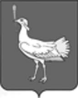 СОБРАНИЕ ПРЕДСТАВИТЕЛЕЙСЕЛЬСКОГО ПОСЕЛЕНИЯМОКШАМУНИЦИПАЛЬНОГО РАЙОНАБОЛЬШЕГЛУШИЦКИЙСАМАРСКОЙ ОБЛАСТИЧЕТВЕРТОГО СОЗЫВАРЕШЕНИЕ № 153от  07 декабря 2023 годаО бюджете сельского поселения Мокшамуниципального районаБольшеглушицкий Самарской областина 2024 год  и на плановый период 2025 и 2026 годовРуководствуясь Бюджетным кодексом Российской Федерации, Уставом сельского поселения Мокша муниципального района Большеглушицкий Самарской области, Собрание представителей сельского поселения Мокша муниципального района Большеглушицкий Самарской области РЕШИЛО:                 Статья 1	Утвердить основные характеристики бюджета сельского поселения  Мокша муниципального района Большеглушицкий Самарской области на 2024 год:	общий объём доходов –    12057,97   тыс. рублей;	общий объём расходов –   12057,97   тыс. рублей;        дефицит                          -            0   тыс. рублей.Утвердить основные характеристики бюджета сельского поселения Мокша муниципального района Большеглушицкий Самарской области на плановый период 2025 года:общий объём доходов – 12295,30   тыс. рублей;общий объём расходов –12295,30  тыс. рублей;  дефицит                                   0,00  тыс. рублей.Утвердить основные характеристики  бюджета сельского поселения Мокша муниципального района Большеглушицкий Самарской области на плановый период 2026 года:общий объём доходов –  12584,52  тыс. рублей;	общий объём расходов – 12584,52  тыс. рублей;          дефицит                         -         0,00   тыс. рублей                               Статья 2Утвердить общий объем условно утвержденных расходов:на 2025 год –    307,38   тыс. рублей;на 2026 год -     629,23   тыс. рублей            Статья Утвердить общий объём бюджетных ассигнований, направляемых на исполнение  публичных  нормативных  обязательств в размере:на 2024 год – 0,00 тыс. рублей; на 2025 год – 0,00 тыс. рублей;на 2026 год – 0,00 тыс. рублей;Статья  4Утвердить объём безвозмездных поступлений в доход местного бюджета в сумме:  на 2024 год –  115,07 тыс. рублей;  на 2025 год –  120,25 тыс. рублей;  на 2026 год –  124,48 тыс. рублей.Утвердить объём межбюджетных трансфертов, получаемых из областного  бюджета в сумме:	на 2024 год – 115,07  тыс. рублей;на 2025 год – 120,25  тыс. рублей;на 2026 год – 124,48  тыс. рублей.         Утвердить объём межбюджетных трансфертов, получаемых из районного бюджета в сумме:	на 2024 год   -   0,00 тыс. рублей;	на 2025 год   -   0,00 тыс. рублей;       на 2026 год   -    0,00 тыс. рублей.        Утвердить объём межбюджетных трансфертов, предоставляемых из бюджета поселения бюджету муниципального  района в сумме:	на 2024 год   -    1,10  тыс. рублей;	на 2025 год   -    0,00  тыс. рублей;	на 2026 год   -    0,00  тыс. рублей.        Статья 5     Образовать в расходной части бюджета сельского поселения Мокша  резервный фонд  Администрации сельского поселения Мокша муниципального района Большеглушицкий Самарской области»:в  2024 году в размере -  1,00  тыс. рублей;в 2025 году в размере -  1,00  тыс. рублей;в 2026 году в размере -  1,00  тыс. рублей;        Статья 6Утвердить объём бюджетных ассигнований дорожного фонда сельского поселения Мокша муниципального района Большеглушицкий Самарской области:             в 2024 году – в сумме   697,16 тыс. рублей;             в 2025 году – в сумме   718,39 тыс. рублей;             в 2026  году – в сумме  734,93 тыс. рублей.        Статья 7          Утвердить ведомственную структуру расходов бюджета сельского поселения Мокша муниципального района Большеглушицкий Самарской области» на 2024 год согласно  Приложению 1  к настоящему Решению: Утвердить ведомственную структуру расходов бюджета сельского поселения Мокша муниципального района Большеглушицкий Самарской области на плановый период  2025 и 2026 годов согласно Приложению 2 к настоящему Решению.     Статья 8	Утвердить распределение бюджетных ассигнований по целевым статьям (муниципальным программам и непрограммным направлениям деятельности) группам (группам и подгруппам) видов расходов классификации расходов бюджета  сельского поселения Мокша муниципального района  Большеглушицкий Самарской области согласно Приложению 3 к настоящему Решению;       Утвердить распределение бюджетных ассигнований по целевым статьям (муниципальным программам и непрограммным направлениям деятельности) группам (группам и подгруппам) видов расходов классификации расходов бюджета  сельского поселения Мокша муниципального района  Большеглушицкий Самарской области на плановый период 2025 и 2026 годов согласно  Приложению 4 к настоящему Решению.       Статья    91.	Установить верхний предел муниципального внутреннего долга  	на 1 января 2025 года – в сумме  0,00 тыс. рублей, в том числе верхний предел долга по муниципальным гарантиям в сумме  0,00  тыс. рублей;         на 1 января 2026 года – в сумме  0,00 тыс. рублей, в том числе верхний предел долга по муниципальным гарантиям в сумме  0,00 тыс. рублей;        на 1 января 2027 года – в сумме 0,00 тыс. рублей, в том числе верхний предел долга по муниципальным гарантиям в сумме  0,00  тыс. рублей.2.	Установить  объёмы расходов на обслуживание муниципального долга: 	в 2024 году - в сумме     0,00  тыс. рублей;	в 2025 году - в сумме     0,00  тыс. рублей;	в 2026 году - в сумме     0,00  тыс. рублей.      Статья 10	Утвердить источники внутреннего финансирования дефицита  бюджета сельского поселения Мокша муниципального района Большеглушицкий Самарской области на 2024  год согласно  Приложению 5 к настоящему Решению.	Утвердить источники внутреннего финансирования дефицита  бюджета сельского поселения Мокша муниципального района Большеглушицкий Самарской области на плановый период 2025 и 2026 годов согласно  Приложению 6 к настоящему Решению.Статья 11 Утвердить программу муниципальных внутренних заимствований сельского поселения Мокша муниципального района Большеглушицкий Самарской области  на 2024 год и на плановый период 2025 и 2026 годов согласно Приложению 7 к настоящему Решению.Статья 12 Утвердить программу муниципальных гарантий сельского поселения  Мокша  муниципального района Большеглушицкий Самарской области на 2024 и на плановый период 2025 и 2026 годов согласно Приложению 8 к настоящему Решению.Статья  131.Установить, что в 2024 году Муниципальным Учреждением Финансовым управлением администрации муниципального района  Большеглушицкий Самарской области в случаях, предусмотренных частью 2 настоящей статьи, осуществляется казначейское сопровождение муниципальных контрактов, а также контрактов, договоров, заключенных в рамках их исполнения за счет средств бюджета сельского поселения Мокша муниципального района  Большеглушицкий Самарской области, в порядке, установленном администрацией сельского поселения Мокша муниципального района  Большеглушицкий Самарской области.2. Установить, что в 2024 году казначейскому сопровождению подлежат:муниципальные контракты о поставке товаров, выполнении работ, оказании услуг, источником финансового обеспечения которых являются бюджетные ассигнования на осуществление бюджетных инвестиций в форме капитальных вложений в объекты муниципальной собственности сельского поселения Мокша муниципального района  Большеглушицкий Самарской области, заключенные в 2024 году на сумму 100 000 тыс. рублей и более, если условиями данных муниципальных  контрактов предусмотрены авансовые платежи;авансовые платежи по контрактам (договорам) о поставке товаров, выполнении работ, оказании услуг, заключенным между исполнителями и соисполнителями на сумму 50 000 тыс. рублей и более в рамках исполнения муниципальных контрактов, указанных в абзаце втором настоящей части.3. Положения части 2 настоящей статьи не распространяются на средства, в отношении которых казначейское сопровождение осуществляется территориальными органами Федерального казначейства в соответствии с федеральным законом о федеральном бюджете на текущий финансовый год и плановый период, а также средства, определенные статьей 242.27 Бюджетного кодекса Российской Федерации.»;	Статья 14Настоящее Решение вступает в силу с 1 января 2024 года и действует по 31 декабря 2026 года.Со дня вступления в силу настоящего Решения признать утратившим силу Решение Собрания представителей сельского поселения Мокша муниципального района Большеглушицкий Самарской области № 113 от 13 декабря 2022 года о бюджете на 2023 год и на плановый период 2024 и 2025 годов.Направить настоящее Решение  главе сельского поселения Мокша муниципального района Большеглушицкий Самарской области для подписания и официального опубликования.Председатель Собрания представителей сельского поселения Мокшамуниципального района  Большеглушицкий       Самарской области                                                               В.М. Перепелкин  И.о Главы сельского поселения Мокшамуниципального района  БольшеглушицкийСамарской области                                                                     Н.Н.Панова      ____________________________________________________________________________Издатель– Администрация сельского поселения Мокша муниципального района Большеглушицкий Самарской области. Редактор: Г.П.КирееваАдрес газеты «Вести сельского поселения Мокша»: 446193, Самарская область, Большеглушицкий район, с. Мокша, ул. Кавказская, 1.Электронный  адрес: spmokscha@yandex.ru.Отпечатано в администрации сельского поселения Мокша муниципального района Большеглушицкий Самарской области.Соучредители: Администрация сельского поселения Мокша муниципального района Большеглушицкий Самарской области и Собрание представителей сельского поселения Мокша муниципального района Большеглушицкий Самарской области.Номер подписан в печать в 09.00 час.08.12.2023 г., тираж 100 экземпляров, «Бесплатно».к Решению Собрания представителей сельского поселения Мокша  муниципального района Большеглушицкий Самарской области от 07.12.2023 года №  153"О бюджете сельского поселения Мокша   муниципального района Большеглушицкий Самарской области на 2024 год и на плановыйк Решению Собрания представителей сельского поселения Мокша  муниципального района Большеглушицкий Самарской области от 07.12.2023 года №  153"О бюджете сельского поселения Мокша   муниципального района Большеглушицкий Самарской области на 2024 год и на плановыйк Решению Собрания представителей сельского поселения Мокша  муниципального района Большеглушицкий Самарской области от 07.12.2023 года №  153"О бюджете сельского поселения Мокша   муниципального района Большеглушицкий Самарской области на 2024 год и на плановыйк Решению Собрания представителей сельского поселения Мокша  муниципального района Большеглушицкий Самарской области от 07.12.2023 года №  153"О бюджете сельского поселения Мокша   муниципального района Большеглушицкий Самарской области на 2024 год и на плановыйк Решению Собрания представителей сельского поселения Мокша  муниципального района Большеглушицкий Самарской области от 07.12.2023 года №  153"О бюджете сельского поселения Мокша   муниципального района Большеглушицкий Самарской области на 2024 год и на плановыйк Решению Собрания представителей сельского поселения Мокша  муниципального района Большеглушицкий Самарской области от 07.12.2023 года №  153"О бюджете сельского поселения Мокша   муниципального района Большеглушицкий Самарской области на 2024 год и на плановыйк Решению Собрания представителей сельского поселения Мокша  муниципального района Большеглушицкий Самарской области от 07.12.2023 года №  153"О бюджете сельского поселения Мокша   муниципального района Большеглушицкий Самарской области на 2024 год и на плановыйк Решению Собрания представителей сельского поселения Мокша  муниципального района Большеглушицкий Самарской области от 07.12.2023 года №  153"О бюджете сельского поселения Мокша   муниципального района Большеглушицкий Самарской области на 2024 год и на плановыйк Решению Собрания представителей сельского поселения Мокша  муниципального района Большеглушицкий Самарской области от 07.12.2023 года №  153"О бюджете сельского поселения Мокша   муниципального района Большеглушицкий Самарской области на 2024 год и на плановыйк Решению Собрания представителей сельского поселения Мокша  муниципального района Большеглушицкий Самарской области от 07.12.2023 года №  153"О бюджете сельского поселения Мокша   муниципального района Большеглушицкий Самарской области на 2024 год и на плановыйк Решению Собрания представителей сельского поселения Мокша  муниципального района Большеглушицкий Самарской области от 07.12.2023 года №  153"О бюджете сельского поселения Мокша   муниципального района Большеглушицкий Самарской области на 2024 год и на плановыйк Решению Собрания представителей сельского поселения Мокша  муниципального района Большеглушицкий Самарской области от 07.12.2023 года №  153"О бюджете сельского поселения Мокша   муниципального района Большеглушицкий Самарской области на 2024 год и на плановыйк Решению Собрания представителей сельского поселения Мокша  муниципального района Большеглушицкий Самарской области от 07.12.2023 года №  153"О бюджете сельского поселения Мокша   муниципального района Большеглушицкий Самарской области на 2024 год и на плановыйк Решению Собрания представителей сельского поселения Мокша  муниципального района Большеглушицкий Самарской области от 07.12.2023 года №  153"О бюджете сельского поселения Мокша   муниципального района Большеглушицкий Самарской области на 2024 год и на плановыйк Решению Собрания представителей сельского поселения Мокша  муниципального района Большеглушицкий Самарской области от 07.12.2023 года №  153"О бюджете сельского поселения Мокша   муниципального района Большеглушицкий Самарской области на 2024 год и на плановыйк Решению Собрания представителей сельского поселения Мокша  муниципального района Большеглушицкий Самарской области от 07.12.2023 года №  153"О бюджете сельского поселения Мокша   муниципального района Большеглушицкий Самарской области на 2024 год и на плановыйВедомственная структура расходов бюджета сельского поселения  Мокша    муниципального района Большеглушицкий Самарской области на 2024 годВедомственная структура расходов бюджета сельского поселения  Мокша    муниципального района Большеглушицкий Самарской области на 2024 годВедомственная структура расходов бюджета сельского поселения  Мокша    муниципального района Большеглушицкий Самарской области на 2024 годВедомственная структура расходов бюджета сельского поселения  Мокша    муниципального района Большеглушицкий Самарской области на 2024 годВедомственная структура расходов бюджета сельского поселения  Мокша    муниципального района Большеглушицкий Самарской области на 2024 годВедомственная структура расходов бюджета сельского поселения  Мокша    муниципального района Большеглушицкий Самарской области на 2024 годВедомственная структура расходов бюджета сельского поселения  Мокша    муниципального района Большеглушицкий Самарской области на 2024 годВедомственная структура расходов бюджета сельского поселения  Мокша    муниципального района Большеглушицкий Самарской области на 2024 годКод главного распорядителя бюджетных средствНаименование главного распорядителя средств местного бюджета, раздела, подраздела,целевой статьи, погруппы видов расходовНаименование главного распорядителя средств местного бюджета, раздела, подраздела,целевой статьи, погруппы видов расходовНаименование главного распорядителя средств местного бюджета, раздела, подраздела,целевой статьи, погруппы видов расходовНаименование главного распорядителя средств местного бюджета, раздела, подраздела,целевой статьи, погруппы видов расходовРзПРЦСРВРСумма тыс.рублейСумма тыс.рублейКод главного распорядителя бюджетных средствНаименование главного распорядителя средств местного бюджета, раздела, подраздела,целевой статьи, погруппы видов расходовНаименование главного распорядителя средств местного бюджета, раздела, подраздела,целевой статьи, погруппы видов расходовНаименование главного распорядителя средств местного бюджета, раздела, подраздела,целевой статьи, погруппы видов расходовНаименование главного распорядителя средств местного бюджета, раздела, подраздела,целевой статьи, погруппы видов расходовРзПРЦСРВРВсегов том числе за счет безвозмездных поступлений от других бюджетов230Муниципальное учреждение Администрация сельского поселения Мокша муниципального района Большеглушицкий Самарской области Муниципальное учреждение Администрация сельского поселения Мокша муниципального района Большеглушицкий Самарской области Муниципальное учреждение Администрация сельского поселения Мокша муниципального района Большеглушицкий Самарской области Муниципальное учреждение Администрация сельского поселения Мокша муниципального района Большеглушицкий Самарской области 12 057,97115,07230Общегосударственные вопросыОбщегосударственные вопросыОбщегосударственные вопросыОбщегосударственные вопросы010 04 699,100,00230Функционирование высшего должностного лица субъекта Российской Федерации и муниципального образованияФункционирование высшего должностного лица субъекта Российской Федерации и муниципального образованияФункционирование высшего должностного лица субъекта Российской Федерации и муниципального образованияФункционирование высшего должностного лица субъекта Российской Федерации и муниципального образования01021 400,000,00230Непрограммные направления расходов местного бюджета Непрограммные направления расходов местного бюджета Непрограммные направления расходов местного бюджета Непрограммные направления расходов местного бюджета 010290 0 00 000001 400,000,00230Непрограммные направления расходов местного бюджета в области общегосударственных вопросов, национальной обороны, национальной безопасности и правоохранительной деятельности, а также в сфере средств массовой информацииНепрограммные направления расходов местного бюджета в области общегосударственных вопросов, национальной обороны, национальной безопасности и правоохранительной деятельности, а также в сфере средств массовой информацииНепрограммные направления расходов местного бюджета в области общегосударственных вопросов, национальной обороны, национальной безопасности и правоохранительной деятельности, а также в сфере средств массовой информацииНепрограммные направления расходов местного бюджета в области общегосударственных вопросов, национальной обороны, национальной безопасности и правоохранительной деятельности, а также в сфере средств массовой информации010290 1 00 000001 400,000,00230Расходы на выплаты персоналу в целях обеспечения выполнения функций государственными (муниципальными) органами, казенными учреждениями, органами управления государственными внебюджетными фондами010290 1 00 000001001 400,000,00230Расходы на выплаты персоналу государственных ( муниципальных) органов010290 1 00 000001201 400,000,00230Функционирование Правительства Российской Федерации, высших исполнительных органов государственной власти субъектов Российской Федерации, местных администраций0104848,000,00230Непрограммные направления расходов местного бюджета 010490 0 00 00000848,000,00230Непрограммные направления расходов местного бюджета в области общегосударственных вопросов, национальной обороны, национальной безопасности и правоохранительной деятельности, а также в сфере средств массовой информации010490 1 00 00000848,000,00230Расходы на выплаты персоналу в целях обеспечения выполнения функций государственными (муниципальными) органами, казенными учреждениями, органами управления государственными внебюджетными фондами010490 1 00 00000100847,000,00230Расходы на выплаты персоналу государственных ( муниципальных) органов010490 1 00 00000120847,000,00230Межбюджетные трансферты010490 1 00 000005001,000,00230Иные межбюджетные трансферты010490 1 00 000005401,000,00230Обеспечение деятельности финансовых, налоговых и таможенных органов и органов финансового (финансово-бюджетного надзора)01060,100,00230Непрограммные направления расходов местного бюджета 010690 0 00 000000,100,00230Непрограммные направления расходов местного бюджета в области общегосударственных вопросов, национальной обороны, национальной безопасности и правоохранительной деятельности, а также в сфере средств массовой информации010690 1 00 000000,100,00230Межбюджетные трансферты010690 1 00 000005000,100,00230Иные межбюджетные трансферты010690 1 00 000005400,100,00230Резервные фонды0 11 11,000,00230Непрограммные направления расходов местного бюджета 0 11 190 0 00001,000,00230Непрограммные направления расходов местного бюджета в области общегосударственных вопросов, национальной обороны, национальной безопасности и правоохранительной деятельности, а также в сфере средств массовой информации0 11 190 1 00001,000,00230Иные бюджетные ассигнования0 11 190 1 00008001,000,00230Резервные средства0 11 190 1 00008701,000,00230Другие общегосударственные вопросы0 11 32 450,000,00230Муниципальная программа "Повышение эффективности использования муниципального имущества сельского поселения Мокша муниципального района Большеглушицкий Самарской области" на 2018-2026 годы0 11 357 0 00 000001 470,000,00230Закупка товаров, работ и услуг для государственных (муниципальных) нужд011 357 0 00 000002001 430,000,00230Иные закупки товаров, работ и услуг для обеспечения государственных (муниципальных нужд)011 357 0 00 000002401 430,000,00230Иные бюджетные ассигнования0 11 357 0 00 0000080040,000,00230Уплата налогов, сборов и иных платежей0 11 357 0 00 0000085040,000,00230Непрограммные направления расходов местного бюджета 011 390 0 00 00000980,000,00230Непрограммные направления расходов местного бюджета в области общегосударственных вопросов, национальной обороны, национальной безопасности и правоохранительной деятельности, а также в сфере средств массовой информации011 390 1 00 00000980,000,00230Расходы на выплаты персоналу в целях обеспечения выполнения функций государственными (муниципальными) органами, казенными учреждениями, органами управления государственными внебюджетными фондами011 390 1 00 00000100850,000,00230Расходы на выплаты персоналу казенных учреждений011 390 1 00 00000110850,000,00230Закупка товаров, работ и услуг для государственных (муниципальных) нужд011 390 1 00 00000200130,000,00230Иные закупки товаров, работ и услуг для обеспечения государственных (муниципальных нужд)011 390 1 00 00000240130,000,00230Национальная оборона0 20 0115,07115,07230Мобилизационная и вневойсковая подготовка0 20 3115,07115,07230Непрограммные направления расходов местного бюджета 0 20 390 0 00 00000115,07115,07230Непрограммные направления расходов местного бюджета в области общегосударственных вопросов, национальной обороны, национальной безопасности и правоохранительной деятельности, а также в сфере средств массовой информации0 20 390 1 00 00000115,07115,07230Расходы на выплаты персоналу в целях обеспечения выполнения функций государственными (муниципальными) органами, казенными учреждениями, органами управления государственными внебюджетными фондами0 20 390 1 00 00000100115,07115,07230Расходы на выплаты персоналу государственных ( муниципальных) органов0 20 390 1 00 00000120115,07115,07230Национальная безопасность и правоохранительная деятельность0 30 010,000,00230Защита населения и территории от чрезвычайных ситуаций природного и техногенного характера, пожарная безопасность0 31 010,000,00230Муниципальная программа "Пожарная безопасность на территории сельского поселения Мокша муниципального района Большеглушицкий Самарской области" на 2018-2026 годы0 31 059 0 00 0000010,000,00230Закупка товаров, работ и услуг для государственных (муниципальных) нужд0 31 059 0 00 0000020010,000,00230Иные закупки товаров, работ и услуг для обеспечения государственных (муниципальных нужд)0 31 059 0 00 0000024010,000,00230Национальная экономика040 0897,160,00230Дорожное хозяйство (дорожные фонды)0 40 9897,160,00230Муниципальная программа  "Ремонт и содержание автомобильных дорог общего пользования местного значения сельского поселения Мокша муниципального района Большеглушицкий Самарской области" на 2018-2026 годы0 40 960 0 00 00000897,160,00230Закупка товаров, работ и услуг для государственных (муниципальных) нужд0 40 960 0  00 00000200897,160,00230Иные закупки товаров, работ и услуг для обеспечения государственных (муниципальных нужд) 0 40 960 0  00 00000240897,160,00230Жилищно-коммунальное хозяйство0 50 05 447,920,00230Коммунальное хозяйство0 50 2630,000,00230Муниципальная программа  "Комплексное развитие жилищно-коммунального хозяйства сельского поселения Мокша муниципального района Большеглушицкий Самарской области на 2018-2026 годы" 0 50 261 0 00 00000630,000,00230Закупка товаров, работ и услуг для государственных (муниципальных) нужд0 50 261 0 00 00000200630,000,00230Иные закупки товаров, работ и услуг для обеспечения государственных (муниципальных нужд)0 50 261 0 00 00000240630,000,00230Благоустройство0 50 34 817,920,00230Муниципальная программа  "Благоустройство территории сельского поселения Мокша муниципального района Большеглушицкий Самарской области на 2018-2026 годы"0 50 362 0 00 000004 817,920,00230Подпрограмма "Уличное освещение"0 50 362 1 00 00000700,000,00230Закупка товаров, работ и услуг для государственных (муниципальных) нужд0 50 362 1 00 00000200700,000,00230Иные закупки товаров, работ и услуг для обеспечения государственных (муниципальных нужд)0 50 362 1 00 00000240700,000,00230Подпрограмма "Содержание мест захоронения"0 50 362 3 00 00000200,000,00230Закупка товаров, работ и услуг для государственных (муниципальных) нужд0 50 362 3 00 00000200200,000,00230Содержание мест захоронения0 50 362 3 00 00000240200,000,00230Подпрограмма "Прочие мероприятия по благоустройству"0 50 362 4 00 000003 917,920,00230Закупка товаров, работ и услуг для государственных (муниципальных) нужд0 50 362 4 00 000002003 917,920,00230Иные закупки товаров, работ и услуг для обеспечения государственных (муниципальных нужд) 0 50 362 4 00 000002403 917,920,00230Культура, кинематография0 80 0200,100,00230Культура0 80 1200,100,00230Муниципальная программа "Развитие и укрепление материально-технической базы учреждений, осуществляющих деятельность в сфере культуры на территории сельского поселения Мокша муниципального района Большеглушицкий Самарской области на 2018-2026 годы"0 80 163 0 00 00000200,100,00230Подпрограмма "Культурные мероприятия"0 80 163 1 00 00000200,100,00230Закупка товаров, работ и услуг для государственных (муниципальных) нужд0 80 163 1 00 00000200200,100,00230Иные закупки товаров, работ и услуг для обеспечения государственных (муниципальных нужд)0 80 163 1 00 00000240200,100,00230Межбюджетные трансферты общего характера бюджетам субъектов Российской Федерации и муниципальных образований1 40 0688,620,00230Прочие межбюджетные трансферты общего характера1 40 3688,620,00230Непрограммные направления расходов на предоставление межбюджетных трансфертов1 40 391 0 00 00000688,620,00230Межбюджетные трансферты1 40 391 0 00 00000500688,620,00230Субсидии1 40 391 0 00 00000520688,620,0012 057,97115,07Приложение 2Приложение 2Приложение 2Приложение 2к Решению Собрания представителей сельского поселения Мокша  муниципального района Большеглушицкий Самарской области от 07.12.2023 года № 153  "О бюджете сельского поселения Мокша   муниципального района Большеглушицкий Самарской области на 2024 год и на плановый период 2025 и 2026 годов"к Решению Собрания представителей сельского поселения Мокша  муниципального района Большеглушицкий Самарской области от 07.12.2023 года № 153  "О бюджете сельского поселения Мокша   муниципального района Большеглушицкий Самарской области на 2024 год и на плановый период 2025 и 2026 годов"к Решению Собрания представителей сельского поселения Мокша  муниципального района Большеглушицкий Самарской области от 07.12.2023 года № 153  "О бюджете сельского поселения Мокша   муниципального района Большеглушицкий Самарской области на 2024 год и на плановый период 2025 и 2026 годов"к Решению Собрания представителей сельского поселения Мокша  муниципального района Большеглушицкий Самарской области от 07.12.2023 года № 153  "О бюджете сельского поселения Мокша   муниципального района Большеглушицкий Самарской области на 2024 год и на плановый период 2025 и 2026 годов"к Решению Собрания представителей сельского поселения Мокша  муниципального района Большеглушицкий Самарской области от 07.12.2023 года № 153  "О бюджете сельского поселения Мокша   муниципального района Большеглушицкий Самарской области на 2024 год и на плановый период 2025 и 2026 годов"к Решению Собрания представителей сельского поселения Мокша  муниципального района Большеглушицкий Самарской области от 07.12.2023 года № 153  "О бюджете сельского поселения Мокша   муниципального района Большеглушицкий Самарской области на 2024 год и на плановый период 2025 и 2026 годов"к Решению Собрания представителей сельского поселения Мокша  муниципального района Большеглушицкий Самарской области от 07.12.2023 года № 153  "О бюджете сельского поселения Мокша   муниципального района Большеглушицкий Самарской области на 2024 год и на плановый период 2025 и 2026 годов"к Решению Собрания представителей сельского поселения Мокша  муниципального района Большеглушицкий Самарской области от 07.12.2023 года № 153  "О бюджете сельского поселения Мокша   муниципального района Большеглушицкий Самарской области на 2024 год и на плановый период 2025 и 2026 годов"к Решению Собрания представителей сельского поселения Мокша  муниципального района Большеглушицкий Самарской области от 07.12.2023 года № 153  "О бюджете сельского поселения Мокша   муниципального района Большеглушицкий Самарской области на 2024 год и на плановый период 2025 и 2026 годов"к Решению Собрания представителей сельского поселения Мокша  муниципального района Большеглушицкий Самарской области от 07.12.2023 года № 153  "О бюджете сельского поселения Мокша   муниципального района Большеглушицкий Самарской области на 2024 год и на плановый период 2025 и 2026 годов"к Решению Собрания представителей сельского поселения Мокша  муниципального района Большеглушицкий Самарской области от 07.12.2023 года № 153  "О бюджете сельского поселения Мокша   муниципального района Большеглушицкий Самарской области на 2024 год и на плановый период 2025 и 2026 годов"к Решению Собрания представителей сельского поселения Мокша  муниципального района Большеглушицкий Самарской области от 07.12.2023 года № 153  "О бюджете сельского поселения Мокша   муниципального района Большеглушицкий Самарской области на 2024 год и на плановый период 2025 и 2026 годов"к Решению Собрания представителей сельского поселения Мокша  муниципального района Большеглушицкий Самарской области от 07.12.2023 года № 153  "О бюджете сельского поселения Мокша   муниципального района Большеглушицкий Самарской области на 2024 год и на плановый период 2025 и 2026 годов"к Решению Собрания представителей сельского поселения Мокша  муниципального района Большеглушицкий Самарской области от 07.12.2023 года № 153  "О бюджете сельского поселения Мокша   муниципального района Большеглушицкий Самарской области на 2024 год и на плановый период 2025 и 2026 годов"к Решению Собрания представителей сельского поселения Мокша  муниципального района Большеглушицкий Самарской области от 07.12.2023 года № 153  "О бюджете сельского поселения Мокша   муниципального района Большеглушицкий Самарской области на 2024 год и на плановый период 2025 и 2026 годов"к Решению Собрания представителей сельского поселения Мокша  муниципального района Большеглушицкий Самарской области от 07.12.2023 года № 153  "О бюджете сельского поселения Мокша   муниципального района Большеглушицкий Самарской области на 2024 год и на плановый период 2025 и 2026 годов"к Решению Собрания представителей сельского поселения Мокша  муниципального района Большеглушицкий Самарской области от 07.12.2023 года № 153  "О бюджете сельского поселения Мокша   муниципального района Большеглушицкий Самарской области на 2024 год и на плановый период 2025 и 2026 годов"к Решению Собрания представителей сельского поселения Мокша  муниципального района Большеглушицкий Самарской области от 07.12.2023 года № 153  "О бюджете сельского поселения Мокша   муниципального района Большеглушицкий Самарской области на 2024 год и на плановый период 2025 и 2026 годов"к Решению Собрания представителей сельского поселения Мокша  муниципального района Большеглушицкий Самарской области от 07.12.2023 года № 153  "О бюджете сельского поселения Мокша   муниципального района Большеглушицкий Самарской области на 2024 год и на плановый период 2025 и 2026 годов"к Решению Собрания представителей сельского поселения Мокша  муниципального района Большеглушицкий Самарской области от 07.12.2023 года № 153  "О бюджете сельского поселения Мокша   муниципального района Большеглушицкий Самарской области на 2024 год и на плановый период 2025 и 2026 годов"Ведомственная структура расходов бюджета сельского поселения  Мокша    муниципального района Большеглушицкий Самарской области на плановый период 2025 и 2026 годовВедомственная структура расходов бюджета сельского поселения  Мокша    муниципального района Большеглушицкий Самарской области на плановый период 2025 и 2026 годовВедомственная структура расходов бюджета сельского поселения  Мокша    муниципального района Большеглушицкий Самарской области на плановый период 2025 и 2026 годовВедомственная структура расходов бюджета сельского поселения  Мокша    муниципального района Большеглушицкий Самарской области на плановый период 2025 и 2026 годовВедомственная структура расходов бюджета сельского поселения  Мокша    муниципального района Большеглушицкий Самарской области на плановый период 2025 и 2026 годовВедомственная структура расходов бюджета сельского поселения  Мокша    муниципального района Большеглушицкий Самарской области на плановый период 2025 и 2026 годовВедомственная структура расходов бюджета сельского поселения  Мокша    муниципального района Большеглушицкий Самарской области на плановый период 2025 и 2026 годовВедомственная структура расходов бюджета сельского поселения  Мокша    муниципального района Большеглушицкий Самарской области на плановый период 2025 и 2026 годовКод главного распорядителя бюджетных средствНаименование главного распорядителя средств местного бюджета, раздела, подраздела,целевой статьи, погруппы видов расходовНаименование главного распорядителя средств местного бюджета, раздела, подраздела,целевой статьи, погруппы видов расходовНаименование главного распорядителя средств местного бюджета, раздела, подраздела,целевой статьи, погруппы видов расходовНаименование главного распорядителя средств местного бюджета, раздела, подраздела,целевой статьи, погруппы видов расходовРзПРЦСРВР2025 год2025 год2026 год2026 годКод главного распорядителя бюджетных средствНаименование главного распорядителя средств местного бюджета, раздела, подраздела,целевой статьи, погруппы видов расходовНаименование главного распорядителя средств местного бюджета, раздела, подраздела,целевой статьи, погруппы видов расходовНаименование главного распорядителя средств местного бюджета, раздела, подраздела,целевой статьи, погруппы видов расходовНаименование главного распорядителя средств местного бюджета, раздела, подраздела,целевой статьи, погруппы видов расходовРзПРЦСРВРСумма тыс.рублейСумма тыс.рублейСумма тыс.рублейСумма тыс.рублейКод главного распорядителя бюджетных средствНаименование главного распорядителя средств местного бюджета, раздела, подраздела,целевой статьи, погруппы видов расходовНаименование главного распорядителя средств местного бюджета, раздела, подраздела,целевой статьи, погруппы видов расходовНаименование главного распорядителя средств местного бюджета, раздела, подраздела,целевой статьи, погруппы видов расходовНаименование главного распорядителя средств местного бюджета, раздела, подраздела,целевой статьи, погруппы видов расходовРзПРЦСРВРВсегов том числе за счет безвозмездных поступлений от других бюджетовВсегов том числе за счет безвозмездных поступлений от других бюджетов230Муниципальное учреждение Администрация сельского поселения Мокша муниципального района Большеглушицкий Самарской области Муниципальное учреждение Администрация сельского поселения Мокша муниципального района Большеглушицкий Самарской области Муниципальное учреждение Администрация сельского поселения Мокша муниципального района Большеглушицкий Самарской области Муниципальное учреждение Администрация сельского поселения Мокша муниципального района Большеглушицкий Самарской области 11 987,92120,2511 955,29124,48230Общегосударственные вопросыОбщегосударственные вопросыОбщегосударственные вопросыОбщегосударственные вопросы010 04 698,000,004 698,000,00230Функционирование высшего должностного лица субъекта Российской Федерации и муниципального образованияФункционирование высшего должностного лица субъекта Российской Федерации и муниципального образованияФункционирование высшего должностного лица субъекта Российской Федерации и муниципального образованияФункционирование высшего должностного лица субъекта Российской Федерации и муниципального образования01021 400,000,001 400,000,00230Непрограммные направления расходов местного бюджета Непрограммные направления расходов местного бюджета Непрограммные направления расходов местного бюджета Непрограммные направления расходов местного бюджета 010290 0 00 000001 400,000,001 400,000,00230Непрограммные направления расходов местного бюджета в области общегосударственных вопросов, национальной обороны, национальной безопасности и правоохранительной деятельности, а также в сфере средств массовой информацииНепрограммные направления расходов местного бюджета в области общегосударственных вопросов, национальной обороны, национальной безопасности и правоохранительной деятельности, а также в сфере средств массовой информацииНепрограммные направления расходов местного бюджета в области общегосударственных вопросов, национальной обороны, национальной безопасности и правоохранительной деятельности, а также в сфере средств массовой информацииНепрограммные направления расходов местного бюджета в области общегосударственных вопросов, национальной обороны, национальной безопасности и правоохранительной деятельности, а также в сфере средств массовой информации010290 1 00 000001 400,000,001 400,000,00230Расходы на выплаты персоналу в целях обеспечения выполнения функций государственными (муниципальными) органами, казенными учреждениями, органами управления государственными внебюджетными фондамиРасходы на выплаты персоналу в целях обеспечения выполнения функций государственными (муниципальными) органами, казенными учреждениями, органами управления государственными внебюджетными фондамиРасходы на выплаты персоналу в целях обеспечения выполнения функций государственными (муниципальными) органами, казенными учреждениями, органами управления государственными внебюджетными фондамиРасходы на выплаты персоналу в целях обеспечения выполнения функций государственными (муниципальными) органами, казенными учреждениями, органами управления государственными внебюджетными фондами010290 1 00 000001001 400,000,001 400,000,00230Расходы на выплаты персоналу государственных ( муниципальных) органовРасходы на выплаты персоналу государственных ( муниципальных) органовРасходы на выплаты персоналу государственных ( муниципальных) органовРасходы на выплаты персоналу государственных ( муниципальных) органов010290 1 00 000001201 400,000,001 400,000,00230Функционирование Правительства Российской Федерации, высших исполнительных органов государственной власти субъектов Российской Федерации, местных администрацийФункционирование Правительства Российской Федерации, высших исполнительных органов государственной власти субъектов Российской Федерации, местных администрацийФункционирование Правительства Российской Федерации, высших исполнительных органов государственной власти субъектов Российской Федерации, местных администрацийФункционирование Правительства Российской Федерации, высших исполнительных органов государственной власти субъектов Российской Федерации, местных администраций0104847,000,00847,000,00230Непрограммные направления расходов местного бюджета Непрограммные направления расходов местного бюджета Непрограммные направления расходов местного бюджета Непрограммные направления расходов местного бюджета 010490 0 00 00000847,000,00847,000,00230Непрограммные направления расходов местного бюджета в области общегосударственных вопросов, национальной обороны, национальной безопасности и правоохранительной деятельности, а также в сфере средств массовой информацииНепрограммные направления расходов местного бюджета в области общегосударственных вопросов, национальной обороны, национальной безопасности и правоохранительной деятельности, а также в сфере средств массовой информацииНепрограммные направления расходов местного бюджета в области общегосударственных вопросов, национальной обороны, национальной безопасности и правоохранительной деятельности, а также в сфере средств массовой информацииНепрограммные направления расходов местного бюджета в области общегосударственных вопросов, национальной обороны, национальной безопасности и правоохранительной деятельности, а также в сфере средств массовой информации010490 1 00 00000847,000,00847,000,00230Расходы на выплаты персоналу в целях обеспечения выполнения функций государственными (муниципальными) органами, казенными учреждениями, органами управления государственными внебюджетными фондамиРасходы на выплаты персоналу в целях обеспечения выполнения функций государственными (муниципальными) органами, казенными учреждениями, органами управления государственными внебюджетными фондамиРасходы на выплаты персоналу в целях обеспечения выполнения функций государственными (муниципальными) органами, казенными учреждениями, органами управления государственными внебюджетными фондамиРасходы на выплаты персоналу в целях обеспечения выполнения функций государственными (муниципальными) органами, казенными учреждениями, органами управления государственными внебюджетными фондами010490 1 00 00000100847,000,00847,000,00230Расходы на выплаты персоналу государственных ( муниципальных) органовРасходы на выплаты персоналу государственных ( муниципальных) органовРасходы на выплаты персоналу государственных ( муниципальных) органовРасходы на выплаты персоналу государственных ( муниципальных) органов010490 1 00 00000120847,000,00847,000,00230Резервные фондыРезервные фондыРезервные фондыРезервные фонды0 11 11,000,001,000,00230Непрограммные направления расходов местного бюджета Непрограммные направления расходов местного бюджета Непрограммные направления расходов местного бюджета Непрограммные направления расходов местного бюджета 0 11 190 0 00001,000,001,000,00230Непрограммные направления расходов местного бюджета в области общегосударственных вопросов, национальной обороны, национальной безопасности и правоохранительной деятельности, а также в сфере средств массовой информацииНепрограммные направления расходов местного бюджета в области общегосударственных вопросов, национальной обороны, национальной безопасности и правоохранительной деятельности, а также в сфере средств массовой информацииНепрограммные направления расходов местного бюджета в области общегосударственных вопросов, национальной обороны, национальной безопасности и правоохранительной деятельности, а также в сфере средств массовой информацииНепрограммные направления расходов местного бюджета в области общегосударственных вопросов, национальной обороны, национальной безопасности и правоохранительной деятельности, а также в сфере средств массовой информации0 11 190 1 00001,000,001,000,00230Иные бюджетные ассигнованияИные бюджетные ассигнованияИные бюджетные ассигнованияИные бюджетные ассигнования0 11 190 1 00008001,000,001,000,00230Резервные средстваРезервные средстваРезервные средстваРезервные средства0 11 190 1 00008701,000,001,000,00230Другие общегосударственные вопросыДругие общегосударственные вопросыДругие общегосударственные вопросыДругие общегосударственные вопросы0 11 32 450,000,002 450,000,00230Муниципальная программа "Повышение эффективности использования муниципального имущества сельского поселения Мокша муниципального района Большеглушицкий Самарской области" на 2018-2026 годыМуниципальная программа "Повышение эффективности использования муниципального имущества сельского поселения Мокша муниципального района Большеглушицкий Самарской области" на 2018-2026 годыМуниципальная программа "Повышение эффективности использования муниципального имущества сельского поселения Мокша муниципального района Большеглушицкий Самарской области" на 2018-2026 годыМуниципальная программа "Повышение эффективности использования муниципального имущества сельского поселения Мокша муниципального района Большеглушицкий Самарской области" на 2018-2026 годы0 11 357 0 00 000001 470,000,001 470,000,00230Закупка товаров, работ и услуг для государственных (муниципальных) нуждЗакупка товаров, работ и услуг для государственных (муниципальных) нуждЗакупка товаров, работ и услуг для государственных (муниципальных) нуждЗакупка товаров, работ и услуг для государственных (муниципальных) нужд011 357 0 00 000002001 430,000,001 430,000,00230Иные закупки товаров, работ и услуг для обеспечения государственных (муниципальных нужд)Иные закупки товаров, работ и услуг для обеспечения государственных (муниципальных нужд)Иные закупки товаров, работ и услуг для обеспечения государственных (муниципальных нужд)Иные закупки товаров, работ и услуг для обеспечения государственных (муниципальных нужд)011 357 0 00 000002401 430,000,001 430,000,00230Иные бюджетные ассигнованияИные бюджетные ассигнованияИные бюджетные ассигнованияИные бюджетные ассигнования0 11 357 0 00 0000080040,000,0040,000,00230Уплата налогов, сборов и иных платежейУплата налогов, сборов и иных платежейУплата налогов, сборов и иных платежейУплата налогов, сборов и иных платежей0 11 357 0 00 0000085040,000,0040,000,00230Непрограммные направления расходов местного бюджета Непрограммные направления расходов местного бюджета Непрограммные направления расходов местного бюджета Непрограммные направления расходов местного бюджета 011 390 0 00 00000980,000,00980,000,00230Непрограммные направления расходов местного бюджета в области общегосударственных вопросов, национальной обороны, национальной безопасности и правоохранительной деятельности, а также в сфере средств массовой информацииНепрограммные направления расходов местного бюджета в области общегосударственных вопросов, национальной обороны, национальной безопасности и правоохранительной деятельности, а также в сфере средств массовой информацииНепрограммные направления расходов местного бюджета в области общегосударственных вопросов, национальной обороны, национальной безопасности и правоохранительной деятельности, а также в сфере средств массовой информацииНепрограммные направления расходов местного бюджета в области общегосударственных вопросов, национальной обороны, национальной безопасности и правоохранительной деятельности, а также в сфере средств массовой информации011 390 1 00 00000980,000,00980,000,00230Расходы на выплаты персоналу в целях обеспечения выполнения функций государственными (муниципальными) органами, казенными учреждениями, органами управления государственными внебюджетными фондамиРасходы на выплаты персоналу в целях обеспечения выполнения функций государственными (муниципальными) органами, казенными учреждениями, органами управления государственными внебюджетными фондамиРасходы на выплаты персоналу в целях обеспечения выполнения функций государственными (муниципальными) органами, казенными учреждениями, органами управления государственными внебюджетными фондамиРасходы на выплаты персоналу в целях обеспечения выполнения функций государственными (муниципальными) органами, казенными учреждениями, органами управления государственными внебюджетными фондами011 390 1 00 00000100850,000,00850,000,00230Расходы на выплаты персоналу казенных учрежденийРасходы на выплаты персоналу казенных учрежденийРасходы на выплаты персоналу казенных учрежденийРасходы на выплаты персоналу казенных учреждений011 390 1 00 00000110850,000,00850,000,00230Закупка товаров, работ и услуг для государственных (муниципальных) нуждЗакупка товаров, работ и услуг для государственных (муниципальных) нуждЗакупка товаров, работ и услуг для государственных (муниципальных) нуждЗакупка товаров, работ и услуг для государственных (муниципальных) нужд011 390 1 00 00000200130,000,00130,000,00230Иные закупки товаров, работ и услуг для обеспечения государственных (муниципальных нужд)Иные закупки товаров, работ и услуг для обеспечения государственных (муниципальных нужд)Иные закупки товаров, работ и услуг для обеспечения государственных (муниципальных нужд)Иные закупки товаров, работ и услуг для обеспечения государственных (муниципальных нужд)011 390 1 00 00000240130,000,00130,000,00230Национальная оборонаНациональная оборонаНациональная оборонаНациональная оборона0 20 0120,25120,25124,48124,48230Мобилизационная и вневойсковая подготовкаМобилизационная и вневойсковая подготовкаМобилизационная и вневойсковая подготовкаМобилизационная и вневойсковая подготовка0 20 3120,25120,25124,48124,48230Непрограммные направления расходов местного бюджета Непрограммные направления расходов местного бюджета Непрограммные направления расходов местного бюджета Непрограммные направления расходов местного бюджета 0 20 390 0 00 00000120,25120,25124,48124,48230Непрограммные направления расходов местного бюджета в области общегосударственных вопросов, национальной обороны, национальной безопасности и правоохранительной деятельности, а также в сфере средств массовой информацииНепрограммные направления расходов местного бюджета в области общегосударственных вопросов, национальной обороны, национальной безопасности и правоохранительной деятельности, а также в сфере средств массовой информацииНепрограммные направления расходов местного бюджета в области общегосударственных вопросов, национальной обороны, национальной безопасности и правоохранительной деятельности, а также в сфере средств массовой информацииНепрограммные направления расходов местного бюджета в области общегосударственных вопросов, национальной обороны, национальной безопасности и правоохранительной деятельности, а также в сфере средств массовой информации0 20 390 1 00 00000120,25120,25124,48124,48230Расходы на выплаты персоналу в целях обеспечения выполнения функций государственными (муниципальными) органами, казенными учреждениями, органами управления государственными внебюджетными фондамиРасходы на выплаты персоналу в целях обеспечения выполнения функций государственными (муниципальными) органами, казенными учреждениями, органами управления государственными внебюджетными фондамиРасходы на выплаты персоналу в целях обеспечения выполнения функций государственными (муниципальными) органами, казенными учреждениями, органами управления государственными внебюджетными фондамиРасходы на выплаты персоналу в целях обеспечения выполнения функций государственными (муниципальными) органами, казенными учреждениями, органами управления государственными внебюджетными фондами0 20 390 1 00 00000100120,25120,25124,48124,48230Расходы на выплаты персоналу государственных ( муниципальных) органовРасходы на выплаты персоналу государственных ( муниципальных) органовРасходы на выплаты персоналу государственных ( муниципальных) органовРасходы на выплаты персоналу государственных ( муниципальных) органов0 20 390 1 00 00000120120,25120,25124,48124,48230Национальная безопасность и правоохранительная деятельностьНациональная безопасность и правоохранительная деятельностьНациональная безопасность и правоохранительная деятельностьНациональная безопасность и правоохранительная деятельность0 30 010,000,0010,000,00230Защита населения и территории от чрезвычайных ситуаций природного и техногенного характера, пожарная безопасностьЗащита населения и территории от чрезвычайных ситуаций природного и техногенного характера, пожарная безопасностьЗащита населения и территории от чрезвычайных ситуаций природного и техногенного характера, пожарная безопасностьЗащита населения и территории от чрезвычайных ситуаций природного и техногенного характера, пожарная безопасность0 31 010,000,0010,000,00230Муниципальная программа "Пожарная безопасность на территории сельского поселения Мокша муниципального района Большеглушицкий Самарской области" на 2018-2026 годыМуниципальная программа "Пожарная безопасность на территории сельского поселения Мокша муниципального района Большеглушицкий Самарской области" на 2018-2026 годыМуниципальная программа "Пожарная безопасность на территории сельского поселения Мокша муниципального района Большеглушицкий Самарской области" на 2018-2026 годыМуниципальная программа "Пожарная безопасность на территории сельского поселения Мокша муниципального района Большеглушицкий Самарской области" на 2018-2026 годы0 31 059 0 00 0000010,000,0010,000,00230Закупка товаров, работ и услуг для государственных (муниципальных) нуждЗакупка товаров, работ и услуг для государственных (муниципальных) нуждЗакупка товаров, работ и услуг для государственных (муниципальных) нуждЗакупка товаров, работ и услуг для государственных (муниципальных) нужд0 31 059 0 00 0000020010,000,0010,000,00230Иные закупки товаров, работ и услуг для обеспечения государственных (муниципальных нужд)Иные закупки товаров, работ и услуг для обеспечения государственных (муниципальных нужд)Иные закупки товаров, работ и услуг для обеспечения государственных (муниципальных нужд)Иные закупки товаров, работ и услуг для обеспечения государственных (муниципальных нужд)0 31 059 0 00 0000024010,000,0010,000,00230Национальная экономикаНациональная экономикаНациональная экономикаНациональная экономика040 0718,390,00734,930,00230Дорожное хозяйство (дорожные фонды)Дорожное хозяйство (дорожные фонды)Дорожное хозяйство (дорожные фонды)Дорожное хозяйство (дорожные фонды)0 40 9718,390,00734,930,00230Муниципальная программа  "Ремонт и содержание автомобильных дорог общего пользования местного значения сельского поселения Мокша муниципального района Большеглушицкий Самарской области" на 2018-2026 годыМуниципальная программа  "Ремонт и содержание автомобильных дорог общего пользования местного значения сельского поселения Мокша муниципального района Большеглушицкий Самарской области" на 2018-2026 годыМуниципальная программа  "Ремонт и содержание автомобильных дорог общего пользования местного значения сельского поселения Мокша муниципального района Большеглушицкий Самарской области" на 2018-2026 годыМуниципальная программа  "Ремонт и содержание автомобильных дорог общего пользования местного значения сельского поселения Мокша муниципального района Большеглушицкий Самарской области" на 2018-2026 годы0 40 960 0 00 00000718,390,00734,930,00230Закупка товаров, работ и услуг для государственных (муниципальных) нуждЗакупка товаров, работ и услуг для государственных (муниципальных) нуждЗакупка товаров, работ и услуг для государственных (муниципальных) нуждЗакупка товаров, работ и услуг для государственных (муниципальных) нужд0 40 960 0  00 00000200718,390,00734,930,00230Иные закупки товаров, работ и услуг для обеспечения государственных (муниципальных нужд) Иные закупки товаров, работ и услуг для обеспечения государственных (муниципальных нужд) Иные закупки товаров, работ и услуг для обеспечения государственных (муниципальных нужд) Иные закупки товаров, работ и услуг для обеспечения государственных (муниципальных нужд) 0 40 960 0  00 00000240718,390,00734,930,00230Жилищно-коммунальное хозяйствоЖилищно-коммунальное хозяйствоЖилищно-коммунальное хозяйствоЖилищно-коммунальное хозяйство0 50 06 241,180,006 187,780,00230Коммунальное хозяйствоКоммунальное хозяйствоКоммунальное хозяйствоКоммунальное хозяйство0 50 2630,000,00630,000,00230Муниципальная программа  "Комплексное развитие жилищно-коммунального хозяйства сельского поселения Мокша муниципального района Большеглушицкий Самарской области на 2018-2026 годы" Муниципальная программа  "Комплексное развитие жилищно-коммунального хозяйства сельского поселения Мокша муниципального района Большеглушицкий Самарской области на 2018-2026 годы" Муниципальная программа  "Комплексное развитие жилищно-коммунального хозяйства сельского поселения Мокша муниципального района Большеглушицкий Самарской области на 2018-2026 годы" Муниципальная программа  "Комплексное развитие жилищно-коммунального хозяйства сельского поселения Мокша муниципального района Большеглушицкий Самарской области на 2018-2026 годы" 0 50 261 0 00 00000630,000,00630,000,00230Закупка товаров, работ и услуг для государственных (муниципальных) нуждЗакупка товаров, работ и услуг для государственных (муниципальных) нуждЗакупка товаров, работ и услуг для государственных (муниципальных) нуждЗакупка товаров, работ и услуг для государственных (муниципальных) нужд0 50 261 0 00 00000200630,000,00630,000,00230Иные закупки товаров, работ и услуг для обеспечения государственных (муниципальных нужд)Иные закупки товаров, работ и услуг для обеспечения государственных (муниципальных нужд)Иные закупки товаров, работ и услуг для обеспечения государственных (муниципальных нужд)Иные закупки товаров, работ и услуг для обеспечения государственных (муниципальных нужд)0 50 261 0 00 00000240630,000,00630,000,00230БлагоустройствоБлагоустройствоБлагоустройствоБлагоустройство0 50 35 611,180,005 557,780,00230Муниципальная программа  "Благоустройство территории сельского поселения Мокша муниципального района Большеглушицкий Самарской области на 2018-2026 годы"Муниципальная программа  "Благоустройство территории сельского поселения Мокша муниципального района Большеглушицкий Самарской области на 2018-2026 годы"Муниципальная программа  "Благоустройство территории сельского поселения Мокша муниципального района Большеглушицкий Самарской области на 2018-2026 годы"Муниципальная программа  "Благоустройство территории сельского поселения Мокша муниципального района Большеглушицкий Самарской области на 2018-2026 годы"0 50 362 0 00 000005 611,180,005 557,780,00230Подпрограмма "Уличное освещение"Подпрограмма "Уличное освещение"Подпрограмма "Уличное освещение"Подпрограмма "Уличное освещение"0 50 362 1 00 00000700,000,00700,000,00230Закупка товаров, работ и услуг для государственных (муниципальных) нуждЗакупка товаров, работ и услуг для государственных (муниципальных) нуждЗакупка товаров, работ и услуг для государственных (муниципальных) нуждЗакупка товаров, работ и услуг для государственных (муниципальных) нужд0 50 362 1 00 00000200700,000,00700,000,00230Иные закупки товаров, работ и услуг для обеспечения государственных (муниципальных нужд)Иные закупки товаров, работ и услуг для обеспечения государственных (муниципальных нужд)Иные закупки товаров, работ и услуг для обеспечения государственных (муниципальных нужд)Иные закупки товаров, работ и услуг для обеспечения государственных (муниципальных нужд)0 50 362 1 00 00000240700,000,00700,000,00230Подпрограмма "Содержание мест захоронения"Подпрограмма "Содержание мест захоронения"Подпрограмма "Содержание мест захоронения"Подпрограмма "Содержание мест захоронения"0 50 362 3 00 00000200,000,00200,000,00230Закупка товаров, работ и услуг для государственных (муниципальных) нуждЗакупка товаров, работ и услуг для государственных (муниципальных) нуждЗакупка товаров, работ и услуг для государственных (муниципальных) нуждЗакупка товаров, работ и услуг для государственных (муниципальных) нужд0 50 362 3 00 00000200200,000,00200,000,00230Содержание мест захороненияСодержание мест захороненияСодержание мест захороненияСодержание мест захоронения0 50 362 3 00 00000240200,000,00200,000,00230Подпрограмма "Прочие мероприятия по благоустройству"Подпрограмма "Прочие мероприятия по благоустройству"Подпрограмма "Прочие мероприятия по благоустройству"Подпрограмма "Прочие мероприятия по благоустройству"0 50 362 4 00 000004 711,180,004 657,780,00230Закупка товаров, работ и услуг для государственных (муниципальных) нуждЗакупка товаров, работ и услуг для государственных (муниципальных) нуждЗакупка товаров, работ и услуг для государственных (муниципальных) нуждЗакупка товаров, работ и услуг для государственных (муниципальных) нужд0 50 362 4 00 000002004 711,180,004 657,780,00230Иные закупки товаров, работ и услуг для обеспечения государственных (муниципальных нужд) Иные закупки товаров, работ и услуг для обеспечения государственных (муниципальных нужд) Иные закупки товаров, работ и услуг для обеспечения государственных (муниципальных нужд) Иные закупки товаров, работ и услуг для обеспечения государственных (муниципальных нужд) 0 50 362 4 00 000002404 711,180,004 657,780,00230Культура, кинематографияКультура, кинематографияКультура, кинематографияКультура, кинематография0 80 0200,100,00200,100,00230КультураКультураКультураКультура0 80 1200,100,00200,100,00230Муниципальная программа "Развитие и укрепление материально-технической базы учреждений, осуществляющих деятельность в сфере культуры на территории сельского поселения Мокша муниципального района Большеглушицкий Самарской области на 2018-2026 годы"Муниципальная программа "Развитие и укрепление материально-технической базы учреждений, осуществляющих деятельность в сфере культуры на территории сельского поселения Мокша муниципального района Большеглушицкий Самарской области на 2018-2026 годы"Муниципальная программа "Развитие и укрепление материально-технической базы учреждений, осуществляющих деятельность в сфере культуры на территории сельского поселения Мокша муниципального района Большеглушицкий Самарской области на 2018-2026 годы"Муниципальная программа "Развитие и укрепление материально-технической базы учреждений, осуществляющих деятельность в сфере культуры на территории сельского поселения Мокша муниципального района Большеглушицкий Самарской области на 2018-2026 годы"0 80 163 0 00 00000200,100,00200,100,00230Подпрограмма "Культурные мероприятия"Подпрограмма "Культурные мероприятия"Подпрограмма "Культурные мероприятия"Подпрограмма "Культурные мероприятия"0 80 163 1 00 00000200,100,00200,100,00230Закупка товаров, работ и услуг для государственных (муниципальных) нуждЗакупка товаров, работ и услуг для государственных (муниципальных) нуждЗакупка товаров, работ и услуг для государственных (муниципальных) нуждЗакупка товаров, работ и услуг для государственных (муниципальных) нужд0 80 163 1 00 00000200200,100,00200,100,00230Иные закупки товаров, работ и услуг для обеспечения государственных (муниципальных нужд)Иные закупки товаров, работ и услуг для обеспечения государственных (муниципальных нужд)Иные закупки товаров, работ и услуг для обеспечения государственных (муниципальных нужд)Иные закупки товаров, работ и услуг для обеспечения государственных (муниципальных нужд)0 80 163 1 00 00000240200,100,00200,100,00ИтогоИтогоИтогоИтогоИтогоИтогоИтогоИтогоИтого11 987,92120,2511 955,29124,48Условно утвержденные расходыУсловно утвержденные расходыУсловно утвержденные расходыУсловно утвержденные расходыУсловно утвержденные расходыУсловно утвержденные расходыУсловно утвержденные расходыУсловно утвержденные расходыУсловно утвержденные расходы307,380629,230Всего с учетом условно утвержденных расходовВсего с учетом условно утвержденных расходовВсего с учетом условно утвержденных расходовВсего с учетом условно утвержденных расходовВсего с учетом условно утвержденных расходовВсего с учетом условно утвержденных расходовВсего с учетом условно утвержденных расходовВсего с учетом условно утвержденных расходовВсего с учетом условно утвержденных расходов12 295,30120,2512 584,52124,48Приложение 3Приложение 3Приложение 3Приложение 3Приложение 3Приложение 3Приложение 3Приложение 3к Решению Собрания представителей сельского поселения Мокша муниципального района Большеглушицкий Самарской области от 07.12.2023 года № 153  "О бюджете сельского поселения Мокша муниципального района Большеглушицкий Самарской области на 2024 год и на плановый период 2025 и 2026 годов"к Решению Собрания представителей сельского поселения Мокша муниципального района Большеглушицкий Самарской области от 07.12.2023 года № 153  "О бюджете сельского поселения Мокша муниципального района Большеглушицкий Самарской области на 2024 год и на плановый период 2025 и 2026 годов"к Решению Собрания представителей сельского поселения Мокша муниципального района Большеглушицкий Самарской области от 07.12.2023 года № 153  "О бюджете сельского поселения Мокша муниципального района Большеглушицкий Самарской области на 2024 год и на плановый период 2025 и 2026 годов"к Решению Собрания представителей сельского поселения Мокша муниципального района Большеглушицкий Самарской области от 07.12.2023 года № 153  "О бюджете сельского поселения Мокша муниципального района Большеглушицкий Самарской области на 2024 год и на плановый период 2025 и 2026 годов"к Решению Собрания представителей сельского поселения Мокша муниципального района Большеглушицкий Самарской области от 07.12.2023 года № 153  "О бюджете сельского поселения Мокша муниципального района Большеглушицкий Самарской области на 2024 год и на плановый период 2025 и 2026 годов"к Решению Собрания представителей сельского поселения Мокша муниципального района Большеглушицкий Самарской области от 07.12.2023 года № 153  "О бюджете сельского поселения Мокша муниципального района Большеглушицкий Самарской области на 2024 год и на плановый период 2025 и 2026 годов"к Решению Собрания представителей сельского поселения Мокша муниципального района Большеглушицкий Самарской области от 07.12.2023 года № 153  "О бюджете сельского поселения Мокша муниципального района Большеглушицкий Самарской области на 2024 год и на плановый период 2025 и 2026 годов"к Решению Собрания представителей сельского поселения Мокша муниципального района Большеглушицкий Самарской области от 07.12.2023 года № 153  "О бюджете сельского поселения Мокша муниципального района Большеглушицкий Самарской области на 2024 год и на плановый период 2025 и 2026 годов"к Решению Собрания представителей сельского поселения Мокша муниципального района Большеглушицкий Самарской области от 07.12.2023 года № 153  "О бюджете сельского поселения Мокша муниципального района Большеглушицкий Самарской области на 2024 год и на плановый период 2025 и 2026 годов"к Решению Собрания представителей сельского поселения Мокша муниципального района Большеглушицкий Самарской области от 07.12.2023 года № 153  "О бюджете сельского поселения Мокша муниципального района Большеглушицкий Самарской области на 2024 год и на плановый период 2025 и 2026 годов"к Решению Собрания представителей сельского поселения Мокша муниципального района Большеглушицкий Самарской области от 07.12.2023 года № 153  "О бюджете сельского поселения Мокша муниципального района Большеглушицкий Самарской области на 2024 год и на плановый период 2025 и 2026 годов"к Решению Собрания представителей сельского поселения Мокша муниципального района Большеглушицкий Самарской области от 07.12.2023 года № 153  "О бюджете сельского поселения Мокша муниципального района Большеглушицкий Самарской области на 2024 год и на плановый период 2025 и 2026 годов"к Решению Собрания представителей сельского поселения Мокша муниципального района Большеглушицкий Самарской области от 07.12.2023 года № 153  "О бюджете сельского поселения Мокша муниципального района Большеглушицкий Самарской области на 2024 год и на плановый период 2025 и 2026 годов"к Решению Собрания представителей сельского поселения Мокша муниципального района Большеглушицкий Самарской области от 07.12.2023 года № 153  "О бюджете сельского поселения Мокша муниципального района Большеглушицкий Самарской области на 2024 год и на плановый период 2025 и 2026 годов"к Решению Собрания представителей сельского поселения Мокша муниципального района Большеглушицкий Самарской области от 07.12.2023 года № 153  "О бюджете сельского поселения Мокша муниципального района Большеглушицкий Самарской области на 2024 год и на плановый период 2025 и 2026 годов"к Решению Собрания представителей сельского поселения Мокша муниципального района Большеглушицкий Самарской области от 07.12.2023 года № 153  "О бюджете сельского поселения Мокша муниципального района Большеглушицкий Самарской области на 2024 год и на плановый период 2025 и 2026 годов"к Решению Собрания представителей сельского поселения Мокша муниципального района Большеглушицкий Самарской области от 07.12.2023 года № 153  "О бюджете сельского поселения Мокша муниципального района Большеглушицкий Самарской области на 2024 год и на плановый период 2025 и 2026 годов"к Решению Собрания представителей сельского поселения Мокша муниципального района Большеглушицкий Самарской области от 07.12.2023 года № 153  "О бюджете сельского поселения Мокша муниципального района Большеглушицкий Самарской области на 2024 год и на плановый период 2025 и 2026 годов"к Решению Собрания представителей сельского поселения Мокша муниципального района Большеглушицкий Самарской области от 07.12.2023 года № 153  "О бюджете сельского поселения Мокша муниципального района Большеглушицкий Самарской области на 2024 год и на плановый период 2025 и 2026 годов"к Решению Собрания представителей сельского поселения Мокша муниципального района Большеглушицкий Самарской области от 07.12.2023 года № 153  "О бюджете сельского поселения Мокша муниципального района Большеглушицкий Самарской области на 2024 год и на плановый период 2025 и 2026 годов"к Решению Собрания представителей сельского поселения Мокша муниципального района Большеглушицкий Самарской области от 07.12.2023 года № 153  "О бюджете сельского поселения Мокша муниципального района Большеглушицкий Самарской области на 2024 год и на плановый период 2025 и 2026 годов"к Решению Собрания представителей сельского поселения Мокша муниципального района Большеглушицкий Самарской области от 07.12.2023 года № 153  "О бюджете сельского поселения Мокша муниципального района Большеглушицкий Самарской области на 2024 год и на плановый период 2025 и 2026 годов"к Решению Собрания представителей сельского поселения Мокша муниципального района Большеглушицкий Самарской области от 07.12.2023 года № 153  "О бюджете сельского поселения Мокша муниципального района Большеглушицкий Самарской области на 2024 год и на плановый период 2025 и 2026 годов"к Решению Собрания представителей сельского поселения Мокша муниципального района Большеглушицкий Самарской области от 07.12.2023 года № 153  "О бюджете сельского поселения Мокша муниципального района Большеглушицкий Самарской области на 2024 год и на плановый период 2025 и 2026 годов"к Решению Собрания представителей сельского поселения Мокша муниципального района Большеглушицкий Самарской области от 07.12.2023 года № 153  "О бюджете сельского поселения Мокша муниципального района Большеглушицкий Самарской области на 2024 год и на плановый период 2025 и 2026 годов"к Решению Собрания представителей сельского поселения Мокша муниципального района Большеглушицкий Самарской области от 07.12.2023 года № 153  "О бюджете сельского поселения Мокша муниципального района Большеглушицкий Самарской области на 2024 год и на плановый период 2025 и 2026 годов"к Решению Собрания представителей сельского поселения Мокша муниципального района Большеглушицкий Самарской области от 07.12.2023 года № 153  "О бюджете сельского поселения Мокша муниципального района Большеглушицкий Самарской области на 2024 год и на плановый период 2025 и 2026 годов"к Решению Собрания представителей сельского поселения Мокша муниципального района Большеглушицкий Самарской области от 07.12.2023 года № 153  "О бюджете сельского поселения Мокша муниципального района Большеглушицкий Самарской области на 2024 год и на плановый период 2025 и 2026 годов"к Решению Собрания представителей сельского поселения Мокша муниципального района Большеглушицкий Самарской области от 07.12.2023 года № 153  "О бюджете сельского поселения Мокша муниципального района Большеглушицкий Самарской области на 2024 год и на плановый период 2025 и 2026 годов"к Решению Собрания представителей сельского поселения Мокша муниципального района Большеглушицкий Самарской области от 07.12.2023 года № 153  "О бюджете сельского поселения Мокша муниципального района Большеглушицкий Самарской области на 2024 год и на плановый период 2025 и 2026 годов"к Решению Собрания представителей сельского поселения Мокша муниципального района Большеглушицкий Самарской области от 07.12.2023 года № 153  "О бюджете сельского поселения Мокша муниципального района Большеглушицкий Самарской области на 2024 год и на плановый период 2025 и 2026 годов"к Решению Собрания представителей сельского поселения Мокша муниципального района Большеглушицкий Самарской области от 07.12.2023 года № 153  "О бюджете сельского поселения Мокша муниципального района Большеглушицкий Самарской области на 2024 год и на плановый период 2025 и 2026 годов"Распределение бюджетных ассигнований по целевым статьям (муниципальным программам  и непрограммным направлениям деятельности), группам и подгруппам видов расходов классификации расходов местного бюджета сельского поселения Мокша  муниципального района Большеглушицкий Самарской области на 2024 годРаспределение бюджетных ассигнований по целевым статьям (муниципальным программам  и непрограммным направлениям деятельности), группам и подгруппам видов расходов классификации расходов местного бюджета сельского поселения Мокша  муниципального района Большеглушицкий Самарской области на 2024 годРаспределение бюджетных ассигнований по целевым статьям (муниципальным программам  и непрограммным направлениям деятельности), группам и подгруппам видов расходов классификации расходов местного бюджета сельского поселения Мокша  муниципального района Большеглушицкий Самарской области на 2024 годРаспределение бюджетных ассигнований по целевым статьям (муниципальным программам  и непрограммным направлениям деятельности), группам и подгруппам видов расходов классификации расходов местного бюджета сельского поселения Мокша  муниципального района Большеглушицкий Самарской области на 2024 годРаспределение бюджетных ассигнований по целевым статьям (муниципальным программам  и непрограммным направлениям деятельности), группам и подгруппам видов расходов классификации расходов местного бюджета сельского поселения Мокша  муниципального района Большеглушицкий Самарской области на 2024 годРаспределение бюджетных ассигнований по целевым статьям (муниципальным программам  и непрограммным направлениям деятельности), группам и подгруппам видов расходов классификации расходов местного бюджета сельского поселения Мокша  муниципального района Большеглушицкий Самарской области на 2024 годРаспределение бюджетных ассигнований по целевым статьям (муниципальным программам  и непрограммным направлениям деятельности), группам и подгруппам видов расходов классификации расходов местного бюджета сельского поселения Мокша  муниципального района Большеглушицкий Самарской области на 2024 годРаспределение бюджетных ассигнований по целевым статьям (муниципальным программам  и непрограммным направлениям деятельности), группам и подгруппам видов расходов классификации расходов местного бюджета сельского поселения Мокша  муниципального района Большеглушицкий Самарской области на 2024 годРаспределение бюджетных ассигнований по целевым статьям (муниципальным программам  и непрограммным направлениям деятельности), группам и подгруппам видов расходов классификации расходов местного бюджета сельского поселения Мокша  муниципального района Большеглушицкий Самарской области на 2024 годРаспределение бюджетных ассигнований по целевым статьям (муниципальным программам  и непрограммным направлениям деятельности), группам и подгруппам видов расходов классификации расходов местного бюджета сельского поселения Мокша  муниципального района Большеглушицкий Самарской области на 2024 годРаспределение бюджетных ассигнований по целевым статьям (муниципальным программам  и непрограммным направлениям деятельности), группам и подгруппам видов расходов классификации расходов местного бюджета сельского поселения Мокша  муниципального района Большеглушицкий Самарской области на 2024 годРаспределение бюджетных ассигнований по целевым статьям (муниципальным программам  и непрограммным направлениям деятельности), группам и подгруппам видов расходов классификации расходов местного бюджета сельского поселения Мокша  муниципального района Большеглушицкий Самарской области на 2024 годНаименование главного распорядителя средств бюджета муниципального образования, целевой статьи (муниципальным программам и непрограммным направлениям деятельности), группы и подгруппы видов расходовНаименование главного распорядителя средств бюджета муниципального образования, целевой статьи (муниципальным программам и непрограммным направлениям деятельности), группы и подгруппы видов расходовНаименование главного распорядителя средств бюджета муниципального образования, целевой статьи (муниципальным программам и непрограммным направлениям деятельности), группы и подгруппы видов расходовНаименование главного распорядителя средств бюджета муниципального образования, целевой статьи (муниципальным программам и непрограммным направлениям деятельности), группы и подгруппы видов расходовЦСРВРВРСумма тыс.рублейСумма тыс.рублейСумма тыс.рублейСумма тыс.рублейНаименование главного распорядителя средств бюджета муниципального образования, целевой статьи (муниципальным программам и непрограммным направлениям деятельности), группы и подгруппы видов расходовНаименование главного распорядителя средств бюджета муниципального образования, целевой статьи (муниципальным программам и непрограммным направлениям деятельности), группы и подгруппы видов расходовНаименование главного распорядителя средств бюджета муниципального образования, целевой статьи (муниципальным программам и непрограммным направлениям деятельности), группы и подгруппы видов расходовНаименование главного распорядителя средств бюджета муниципального образования, целевой статьи (муниципальным программам и непрограммным направлениям деятельности), группы и подгруппы видов расходовЦСРВРВРВсегоВсегов том числе за счет безвозмездных поступлений от других бюджетовв том числе за счет безвозмездных поступлений от других бюджетовМуниципальная программа "Повышение эффективности использования муниципального имущества сельского поселения Мокша  муниципального района Большеглушицкий Самарской области" на 2018-2026 годыМуниципальная программа "Повышение эффективности использования муниципального имущества сельского поселения Мокша  муниципального района Большеглушицкий Самарской области" на 2018-2026 годыМуниципальная программа "Повышение эффективности использования муниципального имущества сельского поселения Мокша  муниципального района Большеглушицкий Самарской области" на 2018-2026 годыМуниципальная программа "Повышение эффективности использования муниципального имущества сельского поселения Мокша  муниципального района Большеглушицкий Самарской области" на 2018-2026 годы57 0 00 000001 470,001 470,000,000,00Закупка товаров, работ и услуг для государственных (муниципальных) нуждЗакупка товаров, работ и услуг для государственных (муниципальных) нуждЗакупка товаров, работ и услуг для государственных (муниципальных) нуждЗакупка товаров, работ и услуг для государственных (муниципальных) нужд57 0 00 000002002001 430,001 430,000,000,00Иные закупки товаров, работ и услуг для обеспечения государственных (муниципальных нужд)Иные закупки товаров, работ и услуг для обеспечения государственных (муниципальных нужд)Иные закупки товаров, работ и услуг для обеспечения государственных (муниципальных нужд)Иные закупки товаров, работ и услуг для обеспечения государственных (муниципальных нужд)57 0 00 000002402401 430,001 430,000,000,00Иные бюджетные ассигнованияИные бюджетные ассигнованияИные бюджетные ассигнованияИные бюджетные ассигнования57 0 00 0000080080040,0040,000,000,00Уплата налогов, сборов и иных платежейУплата налогов, сборов и иных платежейУплата налогов, сборов и иных платежейУплата налогов, сборов и иных платежей57 0 00 0000085085040,0040,000,000,00Муниципальная программа "Пожарная безопасность на территории сельского поселения Мокша муниципального района Большеглушицкий Самарской области" на 2018-2026 годыМуниципальная программа "Пожарная безопасность на территории сельского поселения Мокша муниципального района Большеглушицкий Самарской области" на 2018-2026 годыМуниципальная программа "Пожарная безопасность на территории сельского поселения Мокша муниципального района Большеглушицкий Самарской области" на 2018-2026 годыМуниципальная программа "Пожарная безопасность на территории сельского поселения Мокша муниципального района Большеглушицкий Самарской области" на 2018-2026 годы59 0 00 0000010,0010,000,000,00Закупка товаров, работ и услуг для государственных (муниципальных) нуждЗакупка товаров, работ и услуг для государственных (муниципальных) нуждЗакупка товаров, работ и услуг для государственных (муниципальных) нуждЗакупка товаров, работ и услуг для государственных (муниципальных) нужд59 0 00 0000020020010,0010,000,000,00Иные закупки товаров, работ и услуг для обеспечения государственных (муниципальных нужд)Иные закупки товаров, работ и услуг для обеспечения государственных (муниципальных нужд)Иные закупки товаров, работ и услуг для обеспечения государственных (муниципальных нужд)Иные закупки товаров, работ и услуг для обеспечения государственных (муниципальных нужд)59 0 00 0000024024010,0010,000,000,00Муниципальная программа  "Ремонт и содержание автомобильных дорог общего пользования местного значения сельского поселения Мокша муниципального района Большеглушицкий Самарской области" на 2018-2026 годыМуниципальная программа  "Ремонт и содержание автомобильных дорог общего пользования местного значения сельского поселения Мокша муниципального района Большеглушицкий Самарской области" на 2018-2026 годыМуниципальная программа  "Ремонт и содержание автомобильных дорог общего пользования местного значения сельского поселения Мокша муниципального района Большеглушицкий Самарской области" на 2018-2026 годыМуниципальная программа  "Ремонт и содержание автомобильных дорог общего пользования местного значения сельского поселения Мокша муниципального района Большеглушицкий Самарской области" на 2018-2026 годы60 0 00 00000897,16897,160,000,00Закупка товаров, работ и услуг для государственных (муниципальных) нуждЗакупка товаров, работ и услуг для государственных (муниципальных) нуждЗакупка товаров, работ и услуг для государственных (муниципальных) нуждЗакупка товаров, работ и услуг для государственных (муниципальных) нужд60 0 00 00000200200897,16897,160,000,00Иные закупки товаров, работ и услуг для обеспечения государственных (муниципальных нужд) Иные закупки товаров, работ и услуг для обеспечения государственных (муниципальных нужд) Иные закупки товаров, работ и услуг для обеспечения государственных (муниципальных нужд) Иные закупки товаров, работ и услуг для обеспечения государственных (муниципальных нужд) 60 0 00 00000240240897,16897,160,000,00Муниципальная программа  "Комплексное развитие жилищно-коммунального хозяйства сельского поселения Мокша муниципального района Большеглушицкий Самарской области на 2018-2026 годы" Муниципальная программа  "Комплексное развитие жилищно-коммунального хозяйства сельского поселения Мокша муниципального района Большеглушицкий Самарской области на 2018-2026 годы" Муниципальная программа  "Комплексное развитие жилищно-коммунального хозяйства сельского поселения Мокша муниципального района Большеглушицкий Самарской области на 2018-2026 годы" Муниципальная программа  "Комплексное развитие жилищно-коммунального хозяйства сельского поселения Мокша муниципального района Большеглушицкий Самарской области на 2018-2026 годы" 61 0 00 00000630,00630,000,000,00Закупка товаров, работ и услуг для государственных (муниципальных) нуждЗакупка товаров, работ и услуг для государственных (муниципальных) нуждЗакупка товаров, работ и услуг для государственных (муниципальных) нуждЗакупка товаров, работ и услуг для государственных (муниципальных) нужд61 0 00 00000200200630,00630,000,000,00Иные закупки товаров, работ и услуг для обеспечения государственных (муниципальных нужд)Иные закупки товаров, работ и услуг для обеспечения государственных (муниципальных нужд)Иные закупки товаров, работ и услуг для обеспечения государственных (муниципальных нужд)Иные закупки товаров, работ и услуг для обеспечения государственных (муниципальных нужд)61 0 00 00000240240630,00630,000,000,00Муниципальная программа  "Благоустройство территории сельского поселения Мокша  муниципального района Большеглушицкий Самарской области" на 2018-2026 годыМуниципальная программа  "Благоустройство территории сельского поселения Мокша  муниципального района Большеглушицкий Самарской области" на 2018-2026 годыМуниципальная программа  "Благоустройство территории сельского поселения Мокша  муниципального района Большеглушицкий Самарской области" на 2018-2026 годыМуниципальная программа  "Благоустройство территории сельского поселения Мокша  муниципального района Большеглушицкий Самарской области" на 2018-2026 годы62 0 00 000004 817,924 817,920,000,00Подпрограмма "Уличное освещение"Подпрограмма "Уличное освещение"Подпрограмма "Уличное освещение"Подпрограмма "Уличное освещение"62 1 00 00000700,00700,000,000,00Закупка товаров, работ и услуг для государственных (муниципальных) нуждЗакупка товаров, работ и услуг для государственных (муниципальных) нуждЗакупка товаров, работ и услуг для государственных (муниципальных) нуждЗакупка товаров, работ и услуг для государственных (муниципальных) нужд62 1 00 00000200200700,00700,000,000,00Иные закупки товаров, работ и услуг для обеспечения государственных (муниципальных нужд)Иные закупки товаров, работ и услуг для обеспечения государственных (муниципальных нужд)Иные закупки товаров, работ и услуг для обеспечения государственных (муниципальных нужд)Иные закупки товаров, работ и услуг для обеспечения государственных (муниципальных нужд)62 1 00 00000240240700,00700,000,000,00Подпрограмма "Содержание мест захоронения"Подпрограмма "Содержание мест захоронения"Подпрограмма "Содержание мест захоронения"Подпрограмма "Содержание мест захоронения"62 3 00 00000200,00200,000,000,00Закупка товаров, работ и услуг для государственных (муниципальных) нуждЗакупка товаров, работ и услуг для государственных (муниципальных) нуждЗакупка товаров, работ и услуг для государственных (муниципальных) нуждЗакупка товаров, работ и услуг для государственных (муниципальных) нужд62 3 00 00000200200200,00200,000,000,00Иные закупки товаров, работ и услуг для обеспечения государственных (муниципальных нужд)Иные закупки товаров, работ и услуг для обеспечения государственных (муниципальных нужд)Иные закупки товаров, работ и услуг для обеспечения государственных (муниципальных нужд)Иные закупки товаров, работ и услуг для обеспечения государственных (муниципальных нужд)62 3 00 00000240240200,00200,000,000,00Подпрограмма "Прочие мероприятия по благоустройству"Подпрограмма "Прочие мероприятия по благоустройству"Подпрограмма "Прочие мероприятия по благоустройству"Подпрограмма "Прочие мероприятия по благоустройству"62 4 00 000003 917,923 917,920,000,00Закупка товаров, работ и услуг для государственных (муниципальных) нуждЗакупка товаров, работ и услуг для государственных (муниципальных) нуждЗакупка товаров, работ и услуг для государственных (муниципальных) нуждЗакупка товаров, работ и услуг для государственных (муниципальных) нужд62 4 00 000002002003 917,923 917,920,000,00Иные закупки товаров, работ и услуг для обеспечения государственных (муниципальных нужд)Иные закупки товаров, работ и услуг для обеспечения государственных (муниципальных нужд)Иные закупки товаров, работ и услуг для обеспечения государственных (муниципальных нужд)Иные закупки товаров, работ и услуг для обеспечения государственных (муниципальных нужд)62 4 00 000002402403 917,923 917,920,000,00Муниципальная программа "Развитие и укрепление материально-технической базы учреждений, осуществляющих деятельность в сфере культуры на территории сельского поселения Мокша муниципального района Большеглушицкий Самарской области" на 2018-2026 годыМуниципальная программа "Развитие и укрепление материально-технической базы учреждений, осуществляющих деятельность в сфере культуры на территории сельского поселения Мокша муниципального района Большеглушицкий Самарской области" на 2018-2026 годыМуниципальная программа "Развитие и укрепление материально-технической базы учреждений, осуществляющих деятельность в сфере культуры на территории сельского поселения Мокша муниципального района Большеглушицкий Самарской области" на 2018-2026 годыМуниципальная программа "Развитие и укрепление материально-технической базы учреждений, осуществляющих деятельность в сфере культуры на территории сельского поселения Мокша муниципального района Большеглушицкий Самарской области" на 2018-2026 годы63 0 00 00000200,10200,100,000,00Подпрограмма "Культурные мероприятия"Подпрограмма "Культурные мероприятия"Подпрограмма "Культурные мероприятия"Подпрограмма "Культурные мероприятия"63 1 00 00000200,10200,100,000,00Закупка товаров, работ и услуг для государственных (муниципальных) нуждЗакупка товаров, работ и услуг для государственных (муниципальных) нуждЗакупка товаров, работ и услуг для государственных (муниципальных) нуждЗакупка товаров, работ и услуг для государственных (муниципальных) нужд63 1 00 00000200200200,10200,100,000,00Иные закупки товаров, работ и услуг для обеспечения государственных (муниципальных нужд)Иные закупки товаров, работ и услуг для обеспечения государственных (муниципальных нужд)Иные закупки товаров, работ и услуг для обеспечения государственных (муниципальных нужд)Иные закупки товаров, работ и услуг для обеспечения государственных (муниципальных нужд)63 1 00 00000240240200,10200,100,000,00Непрограммные направления расходов местного бюджета Непрограммные направления расходов местного бюджета Непрограммные направления расходов местного бюджета Непрограммные направления расходов местного бюджета 90 0 00 000003 344,173 344,17115,07115,07Непрограммные направления расходов местного бюджета в области общегосударственных вопросов, национальной обороны, национальной безопасности и правоохранительной деятельности, а также в сфере средств массовой информацииНепрограммные направления расходов местного бюджета в области общегосударственных вопросов, национальной обороны, национальной безопасности и правоохранительной деятельности, а также в сфере средств массовой информацииНепрограммные направления расходов местного бюджета в области общегосударственных вопросов, национальной обороны, национальной безопасности и правоохранительной деятельности, а также в сфере средств массовой информацииНепрограммные направления расходов местного бюджета в области общегосударственных вопросов, национальной обороны, национальной безопасности и правоохранительной деятельности, а также в сфере средств массовой информации90 1 00 000003 344,173 344,17115,07115,07Расходы на выплаты персоналу в целях обеспечения выполнения функций государственными (муниципальными) органами, казенными учреждениями, органами управления государственными внебюджетными фондамиРасходы на выплаты персоналу в целях обеспечения выполнения функций государственными (муниципальными) органами, казенными учреждениями, органами управления государственными внебюджетными фондамиРасходы на выплаты персоналу в целях обеспечения выполнения функций государственными (муниципальными) органами, казенными учреждениями, органами управления государственными внебюджетными фондамиРасходы на выплаты персоналу в целях обеспечения выполнения функций государственными (муниципальными) органами, казенными учреждениями, органами управления государственными внебюджетными фондами90 1 00 000001001003 212,073 212,07115,07115,07Расходы на выплаты персоналу казенных учрежденийРасходы на выплаты персоналу казенных учрежденийРасходы на выплаты персоналу казенных учрежденийРасходы на выплаты персоналу казенных учреждений90 1 00 00000110110850,00850,000,000,00Расходы на выплаты персоналу государственных  (муниципальных) органовРасходы на выплаты персоналу государственных  (муниципальных) органовРасходы на выплаты персоналу государственных  (муниципальных) органовРасходы на выплаты персоналу государственных  (муниципальных) органов90 1 00 000001201202 362,072 362,07115,07115,07Закупка товаров, работ и услуг для государственных (муниципальных) нуждЗакупка товаров, работ и услуг для государственных (муниципальных) нуждЗакупка товаров, работ и услуг для государственных (муниципальных) нуждЗакупка товаров, работ и услуг для государственных (муниципальных) нужд90 1 00 00000200200130,00130,000,000,00Иные закупки товаров, работ и услуг для обеспечения государственных (муниципальных нужд)Иные закупки товаров, работ и услуг для обеспечения государственных (муниципальных нужд)Иные закупки товаров, работ и услуг для обеспечения государственных (муниципальных нужд)Иные закупки товаров, работ и услуг для обеспечения государственных (муниципальных нужд)90 1 00 00000240240130,00130,000,000,00Межбюджетные трансфертыМежбюджетные трансфертыМежбюджетные трансфертыМежбюджетные трансферты90 1 00 000005005001,101,100,000,00Иные межбюджетные трансфертыИные межбюджетные трансфертыИные межбюджетные трансфертыИные межбюджетные трансферты90 1 00 000005405401,101,100,000,00Иные бюджетные ассигнованияИные бюджетные ассигнованияИные бюджетные ассигнованияИные бюджетные ассигнования90 1 00 000008008001,001,000,000,00Резервные средстваРезервные средстваРезервные средстваРезервные средства90 1 00 000008708701,001,000,000,00Непрограммные направления расходов местного бюджета Непрограммные направления расходов местного бюджета Непрограммные направления расходов местного бюджета Непрограммные направления расходов местного бюджета 91 0 00 00000688,62688,620,000,00Непрограммные направления расходов на предоставление межбюджетных трансфертовНепрограммные направления расходов на предоставление межбюджетных трансфертовНепрограммные направления расходов на предоставление межбюджетных трансфертовНепрограммные направления расходов на предоставление межбюджетных трансфертов91 0 00 00000688,62688,620,000,00Межбюджетные трансфертыМежбюджетные трансфертыМежбюджетные трансфертыМежбюджетные трансферты91 0 00 00000500500688,62688,620,000,00СубсидииСубсидииСубсидииСубсидии91 0 00 00000520520688,62688,620,000,00Итого:Итого:Итого:Итого:12 057,9712 057,97115,07115,07Приложение 4Приложение 4Приложение 4Приложение 4Приложение 4Приложение 4Приложение 4к Решению Собрания представителей сельского поселения Мокша муниципального района Большеглушицкий Самарской области от 07.12.2023 года № 153 "О бюджете сельского поселения Мокша муниципального района Большеглушицкий Самарской области на 2024 год и на плановый период 2025 и 2026 годов"к Решению Собрания представителей сельского поселения Мокша муниципального района Большеглушицкий Самарской области от 07.12.2023 года № 153 "О бюджете сельского поселения Мокша муниципального района Большеглушицкий Самарской области на 2024 год и на плановый период 2025 и 2026 годов"к Решению Собрания представителей сельского поселения Мокша муниципального района Большеглушицкий Самарской области от 07.12.2023 года № 153 "О бюджете сельского поселения Мокша муниципального района Большеглушицкий Самарской области на 2024 год и на плановый период 2025 и 2026 годов"к Решению Собрания представителей сельского поселения Мокша муниципального района Большеглушицкий Самарской области от 07.12.2023 года № 153 "О бюджете сельского поселения Мокша муниципального района Большеглушицкий Самарской области на 2024 год и на плановый период 2025 и 2026 годов"к Решению Собрания представителей сельского поселения Мокша муниципального района Большеглушицкий Самарской области от 07.12.2023 года № 153 "О бюджете сельского поселения Мокша муниципального района Большеглушицкий Самарской области на 2024 год и на плановый период 2025 и 2026 годов"к Решению Собрания представителей сельского поселения Мокша муниципального района Большеглушицкий Самарской области от 07.12.2023 года № 153 "О бюджете сельского поселения Мокша муниципального района Большеглушицкий Самарской области на 2024 год и на плановый период 2025 и 2026 годов"к Решению Собрания представителей сельского поселения Мокша муниципального района Большеглушицкий Самарской области от 07.12.2023 года № 153 "О бюджете сельского поселения Мокша муниципального района Большеглушицкий Самарской области на 2024 год и на плановый период 2025 и 2026 годов"к Решению Собрания представителей сельского поселения Мокша муниципального района Большеглушицкий Самарской области от 07.12.2023 года № 153 "О бюджете сельского поселения Мокша муниципального района Большеглушицкий Самарской области на 2024 год и на плановый период 2025 и 2026 годов"к Решению Собрания представителей сельского поселения Мокша муниципального района Большеглушицкий Самарской области от 07.12.2023 года № 153 "О бюджете сельского поселения Мокша муниципального района Большеглушицкий Самарской области на 2024 год и на плановый период 2025 и 2026 годов"к Решению Собрания представителей сельского поселения Мокша муниципального района Большеглушицкий Самарской области от 07.12.2023 года № 153 "О бюджете сельского поселения Мокша муниципального района Большеглушицкий Самарской области на 2024 год и на плановый период 2025 и 2026 годов"к Решению Собрания представителей сельского поселения Мокша муниципального района Большеглушицкий Самарской области от 07.12.2023 года № 153 "О бюджете сельского поселения Мокша муниципального района Большеглушицкий Самарской области на 2024 год и на плановый период 2025 и 2026 годов"к Решению Собрания представителей сельского поселения Мокша муниципального района Большеглушицкий Самарской области от 07.12.2023 года № 153 "О бюджете сельского поселения Мокша муниципального района Большеглушицкий Самарской области на 2024 год и на плановый период 2025 и 2026 годов"к Решению Собрания представителей сельского поселения Мокша муниципального района Большеглушицкий Самарской области от 07.12.2023 года № 153 "О бюджете сельского поселения Мокша муниципального района Большеглушицкий Самарской области на 2024 год и на плановый период 2025 и 2026 годов"к Решению Собрания представителей сельского поселения Мокша муниципального района Большеглушицкий Самарской области от 07.12.2023 года № 153 "О бюджете сельского поселения Мокша муниципального района Большеглушицкий Самарской области на 2024 год и на плановый период 2025 и 2026 годов"к Решению Собрания представителей сельского поселения Мокша муниципального района Большеглушицкий Самарской области от 07.12.2023 года № 153 "О бюджете сельского поселения Мокша муниципального района Большеглушицкий Самарской области на 2024 год и на плановый период 2025 и 2026 годов"к Решению Собрания представителей сельского поселения Мокша муниципального района Большеглушицкий Самарской области от 07.12.2023 года № 153 "О бюджете сельского поселения Мокша муниципального района Большеглушицкий Самарской области на 2024 год и на плановый период 2025 и 2026 годов"к Решению Собрания представителей сельского поселения Мокша муниципального района Большеглушицкий Самарской области от 07.12.2023 года № 153 "О бюджете сельского поселения Мокша муниципального района Большеглушицкий Самарской области на 2024 год и на плановый период 2025 и 2026 годов"к Решению Собрания представителей сельского поселения Мокша муниципального района Большеглушицкий Самарской области от 07.12.2023 года № 153 "О бюджете сельского поселения Мокша муниципального района Большеглушицкий Самарской области на 2024 год и на плановый период 2025 и 2026 годов"к Решению Собрания представителей сельского поселения Мокша муниципального района Большеглушицкий Самарской области от 07.12.2023 года № 153 "О бюджете сельского поселения Мокша муниципального района Большеглушицкий Самарской области на 2024 год и на плановый период 2025 и 2026 годов"к Решению Собрания представителей сельского поселения Мокша муниципального района Большеглушицкий Самарской области от 07.12.2023 года № 153 "О бюджете сельского поселения Мокша муниципального района Большеглушицкий Самарской области на 2024 год и на плановый период 2025 и 2026 годов"к Решению Собрания представителей сельского поселения Мокша муниципального района Большеглушицкий Самарской области от 07.12.2023 года № 153 "О бюджете сельского поселения Мокша муниципального района Большеглушицкий Самарской области на 2024 год и на плановый период 2025 и 2026 годов"к Решению Собрания представителей сельского поселения Мокша муниципального района Большеглушицкий Самарской области от 07.12.2023 года № 153 "О бюджете сельского поселения Мокша муниципального района Большеглушицкий Самарской области на 2024 год и на плановый период 2025 и 2026 годов"к Решению Собрания представителей сельского поселения Мокша муниципального района Большеглушицкий Самарской области от 07.12.2023 года № 153 "О бюджете сельского поселения Мокша муниципального района Большеглушицкий Самарской области на 2024 год и на плановый период 2025 и 2026 годов"к Решению Собрания представителей сельского поселения Мокша муниципального района Большеглушицкий Самарской области от 07.12.2023 года № 153 "О бюджете сельского поселения Мокша муниципального района Большеглушицкий Самарской области на 2024 год и на плановый период 2025 и 2026 годов"к Решению Собрания представителей сельского поселения Мокша муниципального района Большеглушицкий Самарской области от 07.12.2023 года № 153 "О бюджете сельского поселения Мокша муниципального района Большеглушицкий Самарской области на 2024 год и на плановый период 2025 и 2026 годов"к Решению Собрания представителей сельского поселения Мокша муниципального района Большеглушицкий Самарской области от 07.12.2023 года № 153 "О бюджете сельского поселения Мокша муниципального района Большеглушицкий Самарской области на 2024 год и на плановый период 2025 и 2026 годов"к Решению Собрания представителей сельского поселения Мокша муниципального района Большеглушицкий Самарской области от 07.12.2023 года № 153 "О бюджете сельского поселения Мокша муниципального района Большеглушицкий Самарской области на 2024 год и на плановый период 2025 и 2026 годов"к Решению Собрания представителей сельского поселения Мокша муниципального района Большеглушицкий Самарской области от 07.12.2023 года № 153 "О бюджете сельского поселения Мокша муниципального района Большеглушицкий Самарской области на 2024 год и на плановый период 2025 и 2026 годов"Распределение бюджетных ассигнований по целевым статьям (муниципальным программам  и непрограммным направлениям деятельности), группам и подгруппам видов расходов классификации расходов местного бюджета сельского поселения Мокша  муниципального района Большеглушицкий Самарской области на плановый период 2025 и 2026 годовРаспределение бюджетных ассигнований по целевым статьям (муниципальным программам  и непрограммным направлениям деятельности), группам и подгруппам видов расходов классификации расходов местного бюджета сельского поселения Мокша  муниципального района Большеглушицкий Самарской области на плановый период 2025 и 2026 годовРаспределение бюджетных ассигнований по целевым статьям (муниципальным программам  и непрограммным направлениям деятельности), группам и подгруппам видов расходов классификации расходов местного бюджета сельского поселения Мокша  муниципального района Большеглушицкий Самарской области на плановый период 2025 и 2026 годовРаспределение бюджетных ассигнований по целевым статьям (муниципальным программам  и непрограммным направлениям деятельности), группам и подгруппам видов расходов классификации расходов местного бюджета сельского поселения Мокша  муниципального района Большеглушицкий Самарской области на плановый период 2025 и 2026 годовРаспределение бюджетных ассигнований по целевым статьям (муниципальным программам  и непрограммным направлениям деятельности), группам и подгруппам видов расходов классификации расходов местного бюджета сельского поселения Мокша  муниципального района Большеглушицкий Самарской области на плановый период 2025 и 2026 годовРаспределение бюджетных ассигнований по целевым статьям (муниципальным программам  и непрограммным направлениям деятельности), группам и подгруппам видов расходов классификации расходов местного бюджета сельского поселения Мокша  муниципального района Большеглушицкий Самарской области на плановый период 2025 и 2026 годовРаспределение бюджетных ассигнований по целевым статьям (муниципальным программам  и непрограммным направлениям деятельности), группам и подгруппам видов расходов классификации расходов местного бюджета сельского поселения Мокша  муниципального района Большеглушицкий Самарской области на плановый период 2025 и 2026 годовРаспределение бюджетных ассигнований по целевым статьям (муниципальным программам  и непрограммным направлениям деятельности), группам и подгруппам видов расходов классификации расходов местного бюджета сельского поселения Мокша  муниципального района Большеглушицкий Самарской области на плановый период 2025 и 2026 годовРаспределение бюджетных ассигнований по целевым статьям (муниципальным программам  и непрограммным направлениям деятельности), группам и подгруппам видов расходов классификации расходов местного бюджета сельского поселения Мокша  муниципального района Большеглушицкий Самарской области на плановый период 2025 и 2026 годовРаспределение бюджетных ассигнований по целевым статьям (муниципальным программам  и непрограммным направлениям деятельности), группам и подгруппам видов расходов классификации расходов местного бюджета сельского поселения Мокша  муниципального района Большеглушицкий Самарской области на плановый период 2025 и 2026 годовРаспределение бюджетных ассигнований по целевым статьям (муниципальным программам  и непрограммным направлениям деятельности), группам и подгруппам видов расходов классификации расходов местного бюджета сельского поселения Мокша  муниципального района Большеглушицкий Самарской области на плановый период 2025 и 2026 годовНаименование главного распорядителя средств бюджета муниципального образования, целевой статьи (муниципальным программам и непрограммным направлениям деятельности), группы и подгруппы видов расходовНаименование главного распорядителя средств бюджета муниципального образования, целевой статьи (муниципальным программам и непрограммным направлениям деятельности), группы и подгруппы видов расходовНаименование главного распорядителя средств бюджета муниципального образования, целевой статьи (муниципальным программам и непрограммным направлениям деятельности), группы и подгруппы видов расходовНаименование главного распорядителя средств бюджета муниципального образования, целевой статьи (муниципальным программам и непрограммным направлениям деятельности), группы и подгруппы видов расходовЦСРВР2025 год2025 год2025 год2025 год2026 год2026 год2026 годНаименование главного распорядителя средств бюджета муниципального образования, целевой статьи (муниципальным программам и непрограммным направлениям деятельности), группы и подгруппы видов расходовНаименование главного распорядителя средств бюджета муниципального образования, целевой статьи (муниципальным программам и непрограммным направлениям деятельности), группы и подгруппы видов расходовНаименование главного распорядителя средств бюджета муниципального образования, целевой статьи (муниципальным программам и непрограммным направлениям деятельности), группы и подгруппы видов расходовНаименование главного распорядителя средств бюджета муниципального образования, целевой статьи (муниципальным программам и непрограммным направлениям деятельности), группы и подгруппы видов расходовЦСРВРСумма тыс.рублейСумма тыс.рублейСумма тыс.рублейСумма тыс.рублейСумма тыс.рублейСумма тыс.рублейСумма тыс.рублейНаименование главного распорядителя средств бюджета муниципального образования, целевой статьи (муниципальным программам и непрограммным направлениям деятельности), группы и подгруппы видов расходовНаименование главного распорядителя средств бюджета муниципального образования, целевой статьи (муниципальным программам и непрограммным направлениям деятельности), группы и подгруппы видов расходовНаименование главного распорядителя средств бюджета муниципального образования, целевой статьи (муниципальным программам и непрограммным направлениям деятельности), группы и подгруппы видов расходовНаименование главного распорядителя средств бюджета муниципального образования, целевой статьи (муниципальным программам и непрограммным направлениям деятельности), группы и подгруппы видов расходовЦСРВРВсегоВсегов том числе за счет безвозмездных поступлений от других бюджетовв том числе за счет безвозмездных поступлений от других бюджетовВсегоВсегов том числе за счет безвозмездных поступлений от других бюджетовМуниципальная программа "Повышение эффективности использования муниципального имущества сельского поселения Мокша  муниципального района Большеглушицкий Самарской области" на 2018-2026 годыМуниципальная программа "Повышение эффективности использования муниципального имущества сельского поселения Мокша  муниципального района Большеглушицкий Самарской области" на 2018-2026 годыМуниципальная программа "Повышение эффективности использования муниципального имущества сельского поселения Мокша  муниципального района Большеглушицкий Самарской области" на 2018-2026 годыМуниципальная программа "Повышение эффективности использования муниципального имущества сельского поселения Мокша  муниципального района Большеглушицкий Самарской области" на 2018-2026 годы57 0 00 000001 470,001 470,000,000,001 470,001 470,000,00Закупка товаров, работ и услуг для государственных (муниципальных) нуждЗакупка товаров, работ и услуг для государственных (муниципальных) нуждЗакупка товаров, работ и услуг для государственных (муниципальных) нуждЗакупка товаров, работ и услуг для государственных (муниципальных) нужд57 0 00 000002001 430,001 430,000,000,001 430,001 430,000,00Иные закупки товаров, работ и услуг для обеспечения государственных (муниципальных нужд)Иные закупки товаров, работ и услуг для обеспечения государственных (муниципальных нужд)Иные закупки товаров, работ и услуг для обеспечения государственных (муниципальных нужд)Иные закупки товаров, работ и услуг для обеспечения государственных (муниципальных нужд)57 0 00 000002401 430,001 430,000,000,001 430,001 430,000,00Иные бюджетные ассигнованияИные бюджетные ассигнованияИные бюджетные ассигнованияИные бюджетные ассигнования57 0 00 0000080040,0040,000,000,0040,0040,000,00Уплата налогов, сборов и иных платежейУплата налогов, сборов и иных платежейУплата налогов, сборов и иных платежейУплата налогов, сборов и иных платежей57 0 00 0000085040,0040,000,000,0040,0040,000,00Муниципальная программа "Пожарная безопасность на территории сельского поселения Мокша муниципального района Большеглушицкий Самарской области" на 2018-2026 годыМуниципальная программа "Пожарная безопасность на территории сельского поселения Мокша муниципального района Большеглушицкий Самарской области" на 2018-2026 годыМуниципальная программа "Пожарная безопасность на территории сельского поселения Мокша муниципального района Большеглушицкий Самарской области" на 2018-2026 годыМуниципальная программа "Пожарная безопасность на территории сельского поселения Мокша муниципального района Большеглушицкий Самарской области" на 2018-2026 годы59 0 00 0000010,0010,000,000,0010,0010,000,00Закупка товаров, работ и услуг для государственных (муниципальных) нуждЗакупка товаров, работ и услуг для государственных (муниципальных) нуждЗакупка товаров, работ и услуг для государственных (муниципальных) нуждЗакупка товаров, работ и услуг для государственных (муниципальных) нужд59 0 00 0000020010,0010,000,000,0010,0010,000,00Иные закупки товаров, работ и услуг для обеспечения государственных (муниципальных нужд)Иные закупки товаров, работ и услуг для обеспечения государственных (муниципальных нужд)Иные закупки товаров, работ и услуг для обеспечения государственных (муниципальных нужд)Иные закупки товаров, работ и услуг для обеспечения государственных (муниципальных нужд)59 0 00 0000024010,0010,000,000,0010,0010,000,00Муниципальная программа  "Ремонт и содержание автомобильных дорог общего пользования местного значения сельского поселения Мокша муниципального района Большеглушицкий Самарской области" на 2018-2026 годыМуниципальная программа  "Ремонт и содержание автомобильных дорог общего пользования местного значения сельского поселения Мокша муниципального района Большеглушицкий Самарской области" на 2018-2026 годыМуниципальная программа  "Ремонт и содержание автомобильных дорог общего пользования местного значения сельского поселения Мокша муниципального района Большеглушицкий Самарской области" на 2018-2026 годыМуниципальная программа  "Ремонт и содержание автомобильных дорог общего пользования местного значения сельского поселения Мокша муниципального района Большеглушицкий Самарской области" на 2018-2026 годы60 0 00 00000718,39718,390,000,00734,93734,930,00Закупка товаров, работ и услуг для государственных (муниципальных) нуждЗакупка товаров, работ и услуг для государственных (муниципальных) нуждЗакупка товаров, работ и услуг для государственных (муниципальных) нуждЗакупка товаров, работ и услуг для государственных (муниципальных) нужд60 0 00 00000200718,39718,390,000,00734,93734,930,00Иные закупки товаров, работ и услуг для обеспечения государственных (муниципальных нужд) Иные закупки товаров, работ и услуг для обеспечения государственных (муниципальных нужд) Иные закупки товаров, работ и услуг для обеспечения государственных (муниципальных нужд) Иные закупки товаров, работ и услуг для обеспечения государственных (муниципальных нужд) 60 0 00 00000240718,39718,390,000,00734,93734,930,00Муниципальная программа  "Комплексное развитие жилищно-коммунального хозяйства сельского поселения Мокша муниципального района Большеглушицкий Самарской области на 2018-2026 годы" Муниципальная программа  "Комплексное развитие жилищно-коммунального хозяйства сельского поселения Мокша муниципального района Большеглушицкий Самарской области на 2018-2026 годы" Муниципальная программа  "Комплексное развитие жилищно-коммунального хозяйства сельского поселения Мокша муниципального района Большеглушицкий Самарской области на 2018-2026 годы" Муниципальная программа  "Комплексное развитие жилищно-коммунального хозяйства сельского поселения Мокша муниципального района Большеглушицкий Самарской области на 2018-2026 годы" 61 0 00 00000630,00630,000,000,00630,00630,000,00Закупка товаров, работ и услуг для государственных (муниципальных) нуждЗакупка товаров, работ и услуг для государственных (муниципальных) нуждЗакупка товаров, работ и услуг для государственных (муниципальных) нуждЗакупка товаров, работ и услуг для государственных (муниципальных) нужд61 0 00 00000200630,00630,000,000,00630,00630,000,00Иные закупки товаров, работ и услуг для обеспечения государственных (муниципальных нужд)Иные закупки товаров, работ и услуг для обеспечения государственных (муниципальных нужд)Иные закупки товаров, работ и услуг для обеспечения государственных (муниципальных нужд)Иные закупки товаров, работ и услуг для обеспечения государственных (муниципальных нужд)61 0 00 00000240630,00630,000,000,00630,00630,000,00Муниципальная программа  "Благоустройство территории сельского поселения Мокша  муниципального района Большеглушицкий Самарской области" на 2018-2026 годыМуниципальная программа  "Благоустройство территории сельского поселения Мокша  муниципального района Большеглушицкий Самарской области" на 2018-2026 годыМуниципальная программа  "Благоустройство территории сельского поселения Мокша  муниципального района Большеглушицкий Самарской области" на 2018-2026 годыМуниципальная программа  "Благоустройство территории сельского поселения Мокша  муниципального района Большеглушицкий Самарской области" на 2018-2026 годы62 0 00 000005 611,185 611,180,000,005 557,785 557,780,00Подпрограмма "Уличное освещение"Подпрограмма "Уличное освещение"Подпрограмма "Уличное освещение"Подпрограмма "Уличное освещение"62 1 00 00000700,00700,000,000,00700,00700,000,00Закупка товаров, работ и услуг для государственных (муниципальных) нуждЗакупка товаров, работ и услуг для государственных (муниципальных) нуждЗакупка товаров, работ и услуг для государственных (муниципальных) нуждЗакупка товаров, работ и услуг для государственных (муниципальных) нужд62 1 00 00000200700,00700,000,000,00700,00700,000,00Иные закупки товаров, работ и услуг для обеспечения государственных (муниципальных нужд)Иные закупки товаров, работ и услуг для обеспечения государственных (муниципальных нужд)Иные закупки товаров, работ и услуг для обеспечения государственных (муниципальных нужд)Иные закупки товаров, работ и услуг для обеспечения государственных (муниципальных нужд)62 1 00 00000240700,00700,000,000,00700,00700,000,00Подпрограмма "Содержание мест захоронения"Подпрограмма "Содержание мест захоронения"Подпрограмма "Содержание мест захоронения"Подпрограмма "Содержание мест захоронения"62 3 00 00000200,00200,000,000,00200,00200,000,00Закупка товаров, работ и услуг для государственных (муниципальных) нуждЗакупка товаров, работ и услуг для государственных (муниципальных) нуждЗакупка товаров, работ и услуг для государственных (муниципальных) нуждЗакупка товаров, работ и услуг для государственных (муниципальных) нужд62 3 00 00000200200,00200,000,000,00200,00200,000,00Иные закупки товаров, работ и услуг для обеспечения государственных (муниципальных нужд)Иные закупки товаров, работ и услуг для обеспечения государственных (муниципальных нужд)Иные закупки товаров, работ и услуг для обеспечения государственных (муниципальных нужд)Иные закупки товаров, работ и услуг для обеспечения государственных (муниципальных нужд)62 3 00 00000240200,00200,000,000,00200,00200,000,00Подпрограмма "Прочие мероприятия по благоустройству"Подпрограмма "Прочие мероприятия по благоустройству"Подпрограмма "Прочие мероприятия по благоустройству"Подпрограмма "Прочие мероприятия по благоустройству"62 4 00 000004 711,184 711,180,000,004 657,784 657,780,00Закупка товаров, работ и услуг для государственных (муниципальных) нуждЗакупка товаров, работ и услуг для государственных (муниципальных) нуждЗакупка товаров, работ и услуг для государственных (муниципальных) нуждЗакупка товаров, работ и услуг для государственных (муниципальных) нужд62 4 00 000002004 711,184 711,180,000,004 657,784 657,780,00Иные закупки товаров, работ и услуг для обеспечения государственных (муниципальных нужд)Иные закупки товаров, работ и услуг для обеспечения государственных (муниципальных нужд)Иные закупки товаров, работ и услуг для обеспечения государственных (муниципальных нужд)Иные закупки товаров, работ и услуг для обеспечения государственных (муниципальных нужд)62 4 00 000002404 711,184 711,180,000,004 657,784 657,780,00Муниципальная программа "Развитие и укрепление материально-технической базы учреждений, осуществляющих деятельность в сфере культуры на территории сельского поселения Мокша муниципального района Большеглушицкий Самарской области" на 2018-2026 годыМуниципальная программа "Развитие и укрепление материально-технической базы учреждений, осуществляющих деятельность в сфере культуры на территории сельского поселения Мокша муниципального района Большеглушицкий Самарской области" на 2018-2026 годыМуниципальная программа "Развитие и укрепление материально-технической базы учреждений, осуществляющих деятельность в сфере культуры на территории сельского поселения Мокша муниципального района Большеглушицкий Самарской области" на 2018-2026 годыМуниципальная программа "Развитие и укрепление материально-технической базы учреждений, осуществляющих деятельность в сфере культуры на территории сельского поселения Мокша муниципального района Большеглушицкий Самарской области" на 2018-2026 годы63 0 00 00000200,10200,100,000,00200,10200,100,00Подпрограмма "Культурные мероприятия"Подпрограмма "Культурные мероприятия"Подпрограмма "Культурные мероприятия"Подпрограмма "Культурные мероприятия"63 1 00 00000200,10200,100,000,00200,10200,100,00Закупка товаров, работ и услуг для государственных (муниципальных) нуждЗакупка товаров, работ и услуг для государственных (муниципальных) нуждЗакупка товаров, работ и услуг для государственных (муниципальных) нуждЗакупка товаров, работ и услуг для государственных (муниципальных) нужд63 1 00 00000200200,10200,100,000,00200,10200,100,00Иные закупки товаров, работ и услуг для обеспечения государственных (муниципальных нужд)Иные закупки товаров, работ и услуг для обеспечения государственных (муниципальных нужд)Иные закупки товаров, работ и услуг для обеспечения государственных (муниципальных нужд)Иные закупки товаров, работ и услуг для обеспечения государственных (муниципальных нужд)63 1 00 00000240200,10200,100,000,00200,10200,100,00Непрограммные направления расходов местного бюджета Непрограммные направления расходов местного бюджета Непрограммные направления расходов местного бюджета Непрограммные направления расходов местного бюджета 90 0 00 000003 348,253 348,25120,25120,253 352,483 352,48124,48Непрограммные направления расходов местного бюджета в области общегосударственных вопросов, национальной обороны, национальной безопасности и правоохранительной деятельности, а также в сфере средств массовой информацииНепрограммные направления расходов местного бюджета в области общегосударственных вопросов, национальной обороны, национальной безопасности и правоохранительной деятельности, а также в сфере средств массовой информацииНепрограммные направления расходов местного бюджета в области общегосударственных вопросов, национальной обороны, национальной безопасности и правоохранительной деятельности, а также в сфере средств массовой информацииНепрограммные направления расходов местного бюджета в области общегосударственных вопросов, национальной обороны, национальной безопасности и правоохранительной деятельности, а также в сфере средств массовой информации90 1 00 000003 348,253 348,25120,25120,253 352,483 352,48124,48Расходы на выплаты персоналу в целях обеспечения выполнения функций государственными (муниципальными) органами, казенными учреждениями, органами управления государственными внебюджетными фондамиРасходы на выплаты персоналу в целях обеспечения выполнения функций государственными (муниципальными) органами, казенными учреждениями, органами управления государственными внебюджетными фондамиРасходы на выплаты персоналу в целях обеспечения выполнения функций государственными (муниципальными) органами, казенными учреждениями, органами управления государственными внебюджетными фондамиРасходы на выплаты персоналу в целях обеспечения выполнения функций государственными (муниципальными) органами, казенными учреждениями, органами управления государственными внебюджетными фондами90 1 00 000001003 217,253 217,25120,25120,253 221,483 221,48124,48Расходы на выплаты персоналу казенных учрежденийРасходы на выплаты персоналу казенных учрежденийРасходы на выплаты персоналу казенных учрежденийРасходы на выплаты персоналу казенных учреждений90 1 00 00000110850,00850,000,000,00850,00850,000,00Расходы на выплаты персоналу государственных  (муниципальных) органовРасходы на выплаты персоналу государственных  (муниципальных) органовРасходы на выплаты персоналу государственных  (муниципальных) органовРасходы на выплаты персоналу государственных  (муниципальных) органов90 1 00 000001202 367,252 367,25120,25120,252 371,482 371,48124,48Закупка товаров, работ и услуг для государственных (муниципальных) нуждЗакупка товаров, работ и услуг для государственных (муниципальных) нуждЗакупка товаров, работ и услуг для государственных (муниципальных) нуждЗакупка товаров, работ и услуг для государственных (муниципальных) нужд90 1 00 00000200130,00130,000,000,00130,00130,000,00Иные закупки товаров, работ и услуг для обеспечения государственных (муниципальных нужд)Иные закупки товаров, работ и услуг для обеспечения государственных (муниципальных нужд)Иные закупки товаров, работ и услуг для обеспечения государственных (муниципальных нужд)Иные закупки товаров, работ и услуг для обеспечения государственных (муниципальных нужд)90 1 00 00000240130,00130,000,000,00130,00130,000,00Иные бюджетные ассигнованияИные бюджетные ассигнованияИные бюджетные ассигнованияИные бюджетные ассигнования90 1 00 000008001,001,000,000,001,001,000,00Резервные средстваРезервные средстваРезервные средстваРезервные средства90 1 00 000008701,001,000,000,001,001,000,00ИтогоИтогоИтогоИтогоИтогоИтого11 987,9211 987,92120,25120,2511 955,2911 955,29124,48Условно утвержденные расходыУсловно утвержденные расходыУсловно утвержденные расходыУсловно утвержденные расходыУсловно утвержденные расходыУсловно утвержденные расходы307,38307,3800629,23629,230Всего с учетом условно утвержденных расходовВсего с учетом условно утвержденных расходовВсего с учетом условно утвержденных расходовВсего с учетом условно утвержденных расходовВсего с учетом условно утвержденных расходовВсего с учетом условно утвержденных расходов12 295,30 12 295,30 120,25 120,25 12 584,52 12 584,52 124,48         Приложение 5        Приложение 5        Приложение 5        Приложение 5        Приложение 5        Приложение 5        Приложение 5        Приложение 5к Решению Собрания представителей сельского поселения Мокша муниципального района Большеглушицкий Самарской области от 07.12.2023 года № 153"О бюджете сельского поселения Мокша муниципального района Большеглушицкий Самарской области  на 2024 год и на плановый период 2025 и 2026 годов"к Решению Собрания представителей сельского поселения Мокша муниципального района Большеглушицкий Самарской области от 07.12.2023 года № 153"О бюджете сельского поселения Мокша муниципального района Большеглушицкий Самарской области  на 2024 год и на плановый период 2025 и 2026 годов"к Решению Собрания представителей сельского поселения Мокша муниципального района Большеглушицкий Самарской области от 07.12.2023 года № 153"О бюджете сельского поселения Мокша муниципального района Большеглушицкий Самарской области  на 2024 год и на плановый период 2025 и 2026 годов"к Решению Собрания представителей сельского поселения Мокша муниципального района Большеглушицкий Самарской области от 07.12.2023 года № 153"О бюджете сельского поселения Мокша муниципального района Большеглушицкий Самарской области  на 2024 год и на плановый период 2025 и 2026 годов"к Решению Собрания представителей сельского поселения Мокша муниципального района Большеглушицкий Самарской области от 07.12.2023 года № 153"О бюджете сельского поселения Мокша муниципального района Большеглушицкий Самарской области  на 2024 год и на плановый период 2025 и 2026 годов"к Решению Собрания представителей сельского поселения Мокша муниципального района Большеглушицкий Самарской области от 07.12.2023 года № 153"О бюджете сельского поселения Мокша муниципального района Большеглушицкий Самарской области  на 2024 год и на плановый период 2025 и 2026 годов"к Решению Собрания представителей сельского поселения Мокша муниципального района Большеглушицкий Самарской области от 07.12.2023 года № 153"О бюджете сельского поселения Мокша муниципального района Большеглушицкий Самарской области  на 2024 год и на плановый период 2025 и 2026 годов"к Решению Собрания представителей сельского поселения Мокша муниципального района Большеглушицкий Самарской области от 07.12.2023 года № 153"О бюджете сельского поселения Мокша муниципального района Большеглушицкий Самарской области  на 2024 год и на плановый период 2025 и 2026 годов"Источники внутреннего финансирования дефицита бюджета сельского поселения Мокша  муниципального района Большеглушицкий Самарской области на 2024 годИсточники внутреннего финансирования дефицита бюджета сельского поселения Мокша  муниципального района Большеглушицкий Самарской области на 2024 годИсточники внутреннего финансирования дефицита бюджета сельского поселения Мокша  муниципального района Большеглушицкий Самарской области на 2024 годИсточники внутреннего финансирования дефицита бюджета сельского поселения Мокша  муниципального района Большеглушицкий Самарской области на 2024 годИсточники внутреннего финансирования дефицита бюджета сельского поселения Мокша  муниципального района Большеглушицкий Самарской области на 2024 годИсточники внутреннего финансирования дефицита бюджета сельского поселения Мокша  муниципального района Большеглушицкий Самарской области на 2024 годИсточники внутреннего финансирования дефицита бюджета сельского поселения Мокша  муниципального района Большеглушицкий Самарской области на 2024 годИсточники внутреннего финансирования дефицита бюджета сельского поселения Мокша  муниципального района Большеглушицкий Самарской области на 2024 годИсточники внутреннего финансирования дефицита бюджета сельского поселения Мокша  муниципального района Большеглушицкий Самарской области на 2024 годИсточники внутреннего финансирования дефицита бюджета сельского поселения Мокша  муниципального района Большеглушицкий Самарской области на 2024 годИсточники внутреннего финансирования дефицита бюджета сельского поселения Мокша  муниципального района Большеглушицкий Самарской области на 2024 годИсточники внутреннего финансирования дефицита бюджета сельского поселения Мокша  муниципального района Большеглушицкий Самарской области на 2024 годКод администратораКод администратораКод администратораКод бюджетной классификацииКод бюджетной классификацииКод бюджетной классификацииКод бюджетной классификацииНаименование кода группы, подгруппы, статьи,  вида источников финансирования дефицита  бюджета

Наименование кода группы, подгруппы, статьи,  вида источников финансирования дефицита  бюджета

Наименование кода группы, подгруппы, статьи,  вида источников финансирования дефицита  бюджета

Наименование кода группы, подгруппы, статьи,  вида источников финансирования дефицита  бюджета

Наименование кода группы, подгруппы, статьи,  вида источников финансирования дефицита  бюджета

Наименование кода группы, подгруппы, статьи,  вида источников финансирования дефицита  бюджета

Наименование кода группы, подгруппы, статьи,  вида источников финансирования дефицита  бюджета

Наименование кода группы, подгруппы, статьи,  вида источников финансирования дефицита  бюджета

Сумма (тыс.руб.)Сумма (тыс.руб.)Сумма (тыс.руб.)23023023001 00 00 00 00 0000 00001 00 00 00 00 0000 00001 00 00 00 00 0000 00001 00 00 00 00 0000 000Источники внутреннего финансирования дефицита бюджетаИсточники внутреннего финансирования дефицита бюджетаИсточники внутреннего финансирования дефицита бюджетаИсточники внутреннего финансирования дефицита бюджетаИсточники внутреннего финансирования дефицита бюджетаИсточники внутреннего финансирования дефицита бюджетаИсточники внутреннего финансирования дефицита бюджетаИсточники внутреннего финансирования дефицита бюджета0,000,000,0023023023001 03 00 00 00 0000 00001 03 00 00 00 0000 00001 03 00 00 00 0000 00001 03 00 00 00 0000 000Бюджетные кредиты из других бюджетов бюджетной системы Российской Федерации Бюджетные кредиты из других бюджетов бюджетной системы Российской Федерации Бюджетные кредиты из других бюджетов бюджетной системы Российской Федерации Бюджетные кредиты из других бюджетов бюджетной системы Российской Федерации Бюджетные кредиты из других бюджетов бюджетной системы Российской Федерации Бюджетные кредиты из других бюджетов бюджетной системы Российской Федерации Бюджетные кредиты из других бюджетов бюджетной системы Российской Федерации Бюджетные кредиты из других бюджетов бюджетной системы Российской Федерации 0,000,000,0023023023001 03 01 00 00 0000 00001 03 01 00 00 0000 00001 03 01 00 00 0000 00001 03 01 00 00 0000 000Бюджетные кредиты из других бюджетов бюджетной системы Российской Федерации в валюте Российской ФедерацииБюджетные кредиты из других бюджетов бюджетной системы Российской Федерации в валюте Российской ФедерацииБюджетные кредиты из других бюджетов бюджетной системы Российской Федерации в валюте Российской ФедерацииБюджетные кредиты из других бюджетов бюджетной системы Российской Федерации в валюте Российской ФедерацииБюджетные кредиты из других бюджетов бюджетной системы Российской Федерации в валюте Российской ФедерацииБюджетные кредиты из других бюджетов бюджетной системы Российской Федерации в валюте Российской ФедерацииБюджетные кредиты из других бюджетов бюджетной системы Российской Федерации в валюте Российской ФедерацииБюджетные кредиты из других бюджетов бюджетной системы Российской Федерации в валюте Российской Федерации0,000,000,0023023023001 03 01 00 00 0000 70001 03 01 00 00 0000 70001 03 01 00 00 0000 70001 03 01 00 00 0000 700Получение бюджетных кредитов из других бюджетов бюджетной системы Российской Федерации в валюте Российской ФедерацииПолучение бюджетных кредитов из других бюджетов бюджетной системы Российской Федерации в валюте Российской ФедерацииПолучение бюджетных кредитов из других бюджетов бюджетной системы Российской Федерации в валюте Российской ФедерацииПолучение бюджетных кредитов из других бюджетов бюджетной системы Российской Федерации в валюте Российской ФедерацииПолучение бюджетных кредитов из других бюджетов бюджетной системы Российской Федерации в валюте Российской ФедерацииПолучение бюджетных кредитов из других бюджетов бюджетной системы Российской Федерации в валюте Российской ФедерацииПолучение бюджетных кредитов из других бюджетов бюджетной системы Российской Федерации в валюте Российской ФедерацииПолучение бюджетных кредитов из других бюджетов бюджетной системы Российской Федерации в валюте Российской Федерации0,000,000,0023023023001 03 01 00 10 0000 71001 03 01 00 10 0000 71001 03 01 00 10 0000 71001 03 01 00 10 0000 710Получение кредитов из других бюджетов бюджетной системы Российской Федерации бюджетами сельских поселений в валюте Российской ФедерацииПолучение кредитов из других бюджетов бюджетной системы Российской Федерации бюджетами сельских поселений в валюте Российской ФедерацииПолучение кредитов из других бюджетов бюджетной системы Российской Федерации бюджетами сельских поселений в валюте Российской ФедерацииПолучение кредитов из других бюджетов бюджетной системы Российской Федерации бюджетами сельских поселений в валюте Российской ФедерацииПолучение кредитов из других бюджетов бюджетной системы Российской Федерации бюджетами сельских поселений в валюте Российской ФедерацииПолучение кредитов из других бюджетов бюджетной системы Российской Федерации бюджетами сельских поселений в валюте Российской ФедерацииПолучение кредитов из других бюджетов бюджетной системы Российской Федерации бюджетами сельских поселений в валюте Российской ФедерацииПолучение кредитов из других бюджетов бюджетной системы Российской Федерации бюджетами сельских поселений в валюте Российской Федерации0,000,000,0023023023001 03 01 00 00 0000 80001 03 01 00 00 0000 80001 03 01 00 00 0000 80001 03 01 00 00 0000 800Погашение бюджетных кредитов, полученных из других бюджетов бюджетной системы Российской Федерации в валюте Российской ФедерацииПогашение бюджетных кредитов, полученных из других бюджетов бюджетной системы Российской Федерации в валюте Российской ФедерацииПогашение бюджетных кредитов, полученных из других бюджетов бюджетной системы Российской Федерации в валюте Российской ФедерацииПогашение бюджетных кредитов, полученных из других бюджетов бюджетной системы Российской Федерации в валюте Российской ФедерацииПогашение бюджетных кредитов, полученных из других бюджетов бюджетной системы Российской Федерации в валюте Российской ФедерацииПогашение бюджетных кредитов, полученных из других бюджетов бюджетной системы Российской Федерации в валюте Российской ФедерацииПогашение бюджетных кредитов, полученных из других бюджетов бюджетной системы Российской Федерации в валюте Российской ФедерацииПогашение бюджетных кредитов, полученных из других бюджетов бюджетной системы Российской Федерации в валюте Российской Федерации0,000,000,0023023023001 03 01 00 10 0000 81001 03 01 00 10 0000 81001 03 01 00 10 0000 81001 03 01 00 10 0000 810Погашение бюджетами сельских поселений кредитов  из других бюджетов бюджетной системы Российской Федерации в валюте Российской ФедерацииПогашение бюджетами сельских поселений кредитов  из других бюджетов бюджетной системы Российской Федерации в валюте Российской ФедерацииПогашение бюджетами сельских поселений кредитов  из других бюджетов бюджетной системы Российской Федерации в валюте Российской ФедерацииПогашение бюджетами сельских поселений кредитов  из других бюджетов бюджетной системы Российской Федерации в валюте Российской ФедерацииПогашение бюджетами сельских поселений кредитов  из других бюджетов бюджетной системы Российской Федерации в валюте Российской ФедерацииПогашение бюджетами сельских поселений кредитов  из других бюджетов бюджетной системы Российской Федерации в валюте Российской ФедерацииПогашение бюджетами сельских поселений кредитов  из других бюджетов бюджетной системы Российской Федерации в валюте Российской ФедерацииПогашение бюджетами сельских поселений кредитов  из других бюджетов бюджетной системы Российской Федерации в валюте Российской Федерации0,000,000,0023023023001 05 00 00 00 0000 00001 05 00 00 00 0000 00001 05 00 00 00 0000 00001 05 00 00 00 0000 000Изменение остатков  средств на счетах по учету средств бюджетаИзменение остатков  средств на счетах по учету средств бюджетаИзменение остатков  средств на счетах по учету средств бюджетаИзменение остатков  средств на счетах по учету средств бюджетаИзменение остатков  средств на счетах по учету средств бюджетаИзменение остатков  средств на счетах по учету средств бюджетаИзменение остатков  средств на счетах по учету средств бюджетаИзменение остатков  средств на счетах по учету средств бюджета0,000,000,0023023023001 05 00 00 00 0000 50001 05 00 00 00 0000 50001 05 00 00 00 0000 50001 05 00 00 00 0000 500Увеличение  остатков  средств бюджетовУвеличение  остатков  средств бюджетовУвеличение  остатков  средств бюджетовУвеличение  остатков  средств бюджетовУвеличение  остатков  средств бюджетовУвеличение  остатков  средств бюджетовУвеличение  остатков  средств бюджетовУвеличение  остатков  средств бюджетов-12057,97-12057,97-12057,9723023023001 05 02 00 00 0000 50001 05 02 00 00 0000 50001 05 02 00 00 0000 50001 05 02 00 00 0000 500Увеличение прочих  остатков  средств бюджетовУвеличение прочих  остатков  средств бюджетовУвеличение прочих  остатков  средств бюджетовУвеличение прочих  остатков  средств бюджетовУвеличение прочих  остатков  средств бюджетовУвеличение прочих  остатков  средств бюджетовУвеличение прочих  остатков  средств бюджетовУвеличение прочих  остатков  средств бюджетов-12057,97-12057,97-12057,9723023023001 05 02 01 00 0000 51001 05 02 01 00 0000 51001 05 02 01 00 0000 51001 05 02 01 00 0000 510Увеличение прочих остатков денежных средств бюджетов Увеличение прочих остатков денежных средств бюджетов Увеличение прочих остатков денежных средств бюджетов Увеличение прочих остатков денежных средств бюджетов Увеличение прочих остатков денежных средств бюджетов Увеличение прочих остатков денежных средств бюджетов Увеличение прочих остатков денежных средств бюджетов Увеличение прочих остатков денежных средств бюджетов -12057,97-12057,97-12057,9723023023001 05 02 01 10 0000 51001 05 02 01 10 0000 51001 05 02 01 10 0000 51001 05 02 01 10 0000 510Увеличение прочих остатков денежных средств бюджетов сельских поселенийУвеличение прочих остатков денежных средств бюджетов сельских поселенийУвеличение прочих остатков денежных средств бюджетов сельских поселенийУвеличение прочих остатков денежных средств бюджетов сельских поселенийУвеличение прочих остатков денежных средств бюджетов сельских поселенийУвеличение прочих остатков денежных средств бюджетов сельских поселенийУвеличение прочих остатков денежных средств бюджетов сельских поселенийУвеличение прочих остатков денежных средств бюджетов сельских поселений-12057,97-12057,97-12057,9723023023001 05 00 00 00 0000 60001 05 00 00 00 0000 60001 05 00 00 00 0000 60001 05 00 00 00 0000 600Уменьшение  остатков  средств бюджетовУменьшение  остатков  средств бюджетовУменьшение  остатков  средств бюджетовУменьшение  остатков  средств бюджетовУменьшение  остатков  средств бюджетовУменьшение  остатков  средств бюджетовУменьшение  остатков  средств бюджетовУменьшение  остатков  средств бюджетов12057,9712057,9712057,9723023023001 05 02 00 00 0000 60001 05 02 00 00 0000 60001 05 02 00 00 0000 60001 05 02 00 00 0000 600Уменьшение прочих  остатков  средств бюджетовУменьшение прочих  остатков  средств бюджетовУменьшение прочих  остатков  средств бюджетовУменьшение прочих  остатков  средств бюджетовУменьшение прочих  остатков  средств бюджетовУменьшение прочих  остатков  средств бюджетовУменьшение прочих  остатков  средств бюджетовУменьшение прочих  остатков  средств бюджетов12057,9712057,9712057,9723023023001 05 02 01 00 0000 61001 05 02 01 00 0000 61001 05 02 01 00 0000 61001 05 02 01 00 0000 610Уменьшение прочих остатков денежных средств бюджетов Уменьшение прочих остатков денежных средств бюджетов Уменьшение прочих остатков денежных средств бюджетов Уменьшение прочих остатков денежных средств бюджетов Уменьшение прочих остатков денежных средств бюджетов Уменьшение прочих остатков денежных средств бюджетов Уменьшение прочих остатков денежных средств бюджетов Уменьшение прочих остатков денежных средств бюджетов 12057,9712057,9712057,9723023023001 05 02 01 10 0000 61001 05 02 01 10 0000 61001 05 02 01 10 0000 61001 05 02 01 10 0000 610Уменьшение прочих остатков денежных средств бюджетов сельских поселенийУменьшение прочих остатков денежных средств бюджетов сельских поселенийУменьшение прочих остатков денежных средств бюджетов сельских поселенийУменьшение прочих остатков денежных средств бюджетов сельских поселенийУменьшение прочих остатков денежных средств бюджетов сельских поселенийУменьшение прочих остатков денежных средств бюджетов сельских поселенийУменьшение прочих остатков денежных средств бюджетов сельских поселенийУменьшение прочих остатков денежных средств бюджетов сельских поселений12057,9712057,9712057,97        Приложение 6        Приложение 6        Приложение 6        Приложение 6        Приложение 6        Приложение 6        Приложение 6        Приложение 6к Решению Собрания представителей сельского поселения Мокша муниципального района Большеглушицкий Самарской области от 07.12.2023 года № 153  "О бюджете сельского поселения Мокша муниципального района Большеглушицкий Самарской области  на 2024 год и на плановый период 2025 и 2026 годов"к Решению Собрания представителей сельского поселения Мокша муниципального района Большеглушицкий Самарской области от 07.12.2023 года № 153  "О бюджете сельского поселения Мокша муниципального района Большеглушицкий Самарской области  на 2024 год и на плановый период 2025 и 2026 годов"к Решению Собрания представителей сельского поселения Мокша муниципального района Большеглушицкий Самарской области от 07.12.2023 года № 153  "О бюджете сельского поселения Мокша муниципального района Большеглушицкий Самарской области  на 2024 год и на плановый период 2025 и 2026 годов"к Решению Собрания представителей сельского поселения Мокша муниципального района Большеглушицкий Самарской области от 07.12.2023 года № 153  "О бюджете сельского поселения Мокша муниципального района Большеглушицкий Самарской области  на 2024 год и на плановый период 2025 и 2026 годов"к Решению Собрания представителей сельского поселения Мокша муниципального района Большеглушицкий Самарской области от 07.12.2023 года № 153  "О бюджете сельского поселения Мокша муниципального района Большеглушицкий Самарской области  на 2024 год и на плановый период 2025 и 2026 годов"к Решению Собрания представителей сельского поселения Мокша муниципального района Большеглушицкий Самарской области от 07.12.2023 года № 153  "О бюджете сельского поселения Мокша муниципального района Большеглушицкий Самарской области  на 2024 год и на плановый период 2025 и 2026 годов"к Решению Собрания представителей сельского поселения Мокша муниципального района Большеглушицкий Самарской области от 07.12.2023 года № 153  "О бюджете сельского поселения Мокша муниципального района Большеглушицкий Самарской области  на 2024 год и на плановый период 2025 и 2026 годов"к Решению Собрания представителей сельского поселения Мокша муниципального района Большеглушицкий Самарской области от 07.12.2023 года № 153  "О бюджете сельского поселения Мокша муниципального района Большеглушицкий Самарской области  на 2024 год и на плановый период 2025 и 2026 годов"Источники внутреннего финансирования дефицита бюджета сельского поселения Мокша  муниципального района Большеглушицкий Самарской области на плановый период 2025 и 2026 годовИсточники внутреннего финансирования дефицита бюджета сельского поселения Мокша  муниципального района Большеглушицкий Самарской области на плановый период 2025 и 2026 годовИсточники внутреннего финансирования дефицита бюджета сельского поселения Мокша  муниципального района Большеглушицкий Самарской области на плановый период 2025 и 2026 годовИсточники внутреннего финансирования дефицита бюджета сельского поселения Мокша  муниципального района Большеглушицкий Самарской области на плановый период 2025 и 2026 годовИсточники внутреннего финансирования дефицита бюджета сельского поселения Мокша  муниципального района Большеглушицкий Самарской области на плановый период 2025 и 2026 годовИсточники внутреннего финансирования дефицита бюджета сельского поселения Мокша  муниципального района Большеглушицкий Самарской области на плановый период 2025 и 2026 годовИсточники внутреннего финансирования дефицита бюджета сельского поселения Мокша  муниципального района Большеглушицкий Самарской области на плановый период 2025 и 2026 годовИсточники внутреннего финансирования дефицита бюджета сельского поселения Мокша  муниципального района Большеглушицкий Самарской области на плановый период 2025 и 2026 годовИсточники внутреннего финансирования дефицита бюджета сельского поселения Мокша  муниципального района Большеглушицкий Самарской области на плановый период 2025 и 2026 годовИсточники внутреннего финансирования дефицита бюджета сельского поселения Мокша  муниципального района Большеглушицкий Самарской области на плановый период 2025 и 2026 годовИсточники внутреннего финансирования дефицита бюджета сельского поселения Мокша  муниципального района Большеглушицкий Самарской области на плановый период 2025 и 2026 годовИсточники внутреннего финансирования дефицита бюджета сельского поселения Мокша  муниципального района Большеглушицкий Самарской области на плановый период 2025 и 2026 годовИсточники внутреннего финансирования дефицита бюджета сельского поселения Мокша  муниципального района Большеглушицкий Самарской области на плановый период 2025 и 2026 годовКод администратораКод бюджетной классификацииКод бюджетной классификацииКод бюджетной классификацииКод бюджетной классификацииКод бюджетной классификацииНаименование кода группы, подгруппы, статьи,  вида источников финансирования дефицита  бюджета

Наименование кода группы, подгруппы, статьи,  вида источников финансирования дефицита  бюджета

Наименование кода группы, подгруппы, статьи,  вида источников финансирования дефицита  бюджета

Наименование кода группы, подгруппы, статьи,  вида источников финансирования дефицита  бюджета

Наименование кода группы, подгруппы, статьи,  вида источников финансирования дефицита  бюджета

Наименование кода группы, подгруппы, статьи,  вида источников финансирования дефицита  бюджета

Наименование кода группы, подгруппы, статьи,  вида источников финансирования дефицита  бюджета

Наименование кода группы, подгруппы, статьи,  вида источников финансирования дефицита  бюджета

2025 год (тыс.руб.)2025 год (тыс.руб.)2025 год (тыс.руб.)2026 год (тыс.руб.)2026 год (тыс.руб.)2026 год (тыс.руб.)23001 00 00 00 00 0000 00001 00 00 00 00 0000 00001 00 00 00 00 0000 00001 00 00 00 00 0000 00001 00 00 00 00 0000 000Источники внутреннего финансирования дефицита бюджетаИсточники внутреннего финансирования дефицита бюджетаИсточники внутреннего финансирования дефицита бюджетаИсточники внутреннего финансирования дефицита бюджетаИсточники внутреннего финансирования дефицита бюджетаИсточники внутреннего финансирования дефицита бюджетаИсточники внутреннего финансирования дефицита бюджетаИсточники внутреннего финансирования дефицита бюджета0,000,000,000,000,000,0023001 03 00 00 00 0000 00001 03 00 00 00 0000 00001 03 00 00 00 0000 00001 03 00 00 00 0000 00001 03 00 00 00 0000 000Бюджетные кредиты из других бюджетов бюджетной системы Российской Федерации Бюджетные кредиты из других бюджетов бюджетной системы Российской Федерации Бюджетные кредиты из других бюджетов бюджетной системы Российской Федерации Бюджетные кредиты из других бюджетов бюджетной системы Российской Федерации Бюджетные кредиты из других бюджетов бюджетной системы Российской Федерации Бюджетные кредиты из других бюджетов бюджетной системы Российской Федерации Бюджетные кредиты из других бюджетов бюджетной системы Российской Федерации Бюджетные кредиты из других бюджетов бюджетной системы Российской Федерации 0,000,000,000,000,000,0023001 03 01 00 00 0000 00001 03 01 00 00 0000 00001 03 01 00 00 0000 00001 03 01 00 00 0000 00001 03 01 00 00 0000 000Бюджетные кредиты из других бюджетов бюджетной системы Российской Федерации в валюте Российской ФедерацииБюджетные кредиты из других бюджетов бюджетной системы Российской Федерации в валюте Российской ФедерацииБюджетные кредиты из других бюджетов бюджетной системы Российской Федерации в валюте Российской ФедерацииБюджетные кредиты из других бюджетов бюджетной системы Российской Федерации в валюте Российской ФедерацииБюджетные кредиты из других бюджетов бюджетной системы Российской Федерации в валюте Российской ФедерацииБюджетные кредиты из других бюджетов бюджетной системы Российской Федерации в валюте Российской ФедерацииБюджетные кредиты из других бюджетов бюджетной системы Российской Федерации в валюте Российской ФедерацииБюджетные кредиты из других бюджетов бюджетной системы Российской Федерации в валюте Российской Федерации0,000,000,000,000,000,0023001 03 01 00 00 0000 70001 03 01 00 00 0000 70001 03 01 00 00 0000 70001 03 01 00 00 0000 70001 03 01 00 00 0000 700Получение бюджетных кредитов из других бюджетов бюджетной системы Российской Федерации в валюте Российской ФедерацииПолучение бюджетных кредитов из других бюджетов бюджетной системы Российской Федерации в валюте Российской ФедерацииПолучение бюджетных кредитов из других бюджетов бюджетной системы Российской Федерации в валюте Российской ФедерацииПолучение бюджетных кредитов из других бюджетов бюджетной системы Российской Федерации в валюте Российской ФедерацииПолучение бюджетных кредитов из других бюджетов бюджетной системы Российской Федерации в валюте Российской ФедерацииПолучение бюджетных кредитов из других бюджетов бюджетной системы Российской Федерации в валюте Российской ФедерацииПолучение бюджетных кредитов из других бюджетов бюджетной системы Российской Федерации в валюте Российской ФедерацииПолучение бюджетных кредитов из других бюджетов бюджетной системы Российской Федерации в валюте Российской Федерации0,000,000,000,000,000,0023001 03 01 00 10 0000 71001 03 01 00 10 0000 71001 03 01 00 10 0000 71001 03 01 00 10 0000 71001 03 01 00 10 0000 710Получение кредитов из других бюджетов бюджетной системы Российской Федерации бюджетами сельских поселений в валюте Российской ФедерацииПолучение кредитов из других бюджетов бюджетной системы Российской Федерации бюджетами сельских поселений в валюте Российской ФедерацииПолучение кредитов из других бюджетов бюджетной системы Российской Федерации бюджетами сельских поселений в валюте Российской ФедерацииПолучение кредитов из других бюджетов бюджетной системы Российской Федерации бюджетами сельских поселений в валюте Российской ФедерацииПолучение кредитов из других бюджетов бюджетной системы Российской Федерации бюджетами сельских поселений в валюте Российской ФедерацииПолучение кредитов из других бюджетов бюджетной системы Российской Федерации бюджетами сельских поселений в валюте Российской ФедерацииПолучение кредитов из других бюджетов бюджетной системы Российской Федерации бюджетами сельских поселений в валюте Российской ФедерацииПолучение кредитов из других бюджетов бюджетной системы Российской Федерации бюджетами сельских поселений в валюте Российской Федерации0,000,000,000,000,000,0023001 03 01 00 00 0000 80001 03 01 00 00 0000 80001 03 01 00 00 0000 80001 03 01 00 00 0000 80001 03 01 00 00 0000 800Погашение бюджетных кредитов, полученных из других бюджетов бюджетной системы Российской Федерации в валюте Российской ФедерацииПогашение бюджетных кредитов, полученных из других бюджетов бюджетной системы Российской Федерации в валюте Российской ФедерацииПогашение бюджетных кредитов, полученных из других бюджетов бюджетной системы Российской Федерации в валюте Российской ФедерацииПогашение бюджетных кредитов, полученных из других бюджетов бюджетной системы Российской Федерации в валюте Российской ФедерацииПогашение бюджетных кредитов, полученных из других бюджетов бюджетной системы Российской Федерации в валюте Российской ФедерацииПогашение бюджетных кредитов, полученных из других бюджетов бюджетной системы Российской Федерации в валюте Российской ФедерацииПогашение бюджетных кредитов, полученных из других бюджетов бюджетной системы Российской Федерации в валюте Российской ФедерацииПогашение бюджетных кредитов, полученных из других бюджетов бюджетной системы Российской Федерации в валюте Российской Федерации0,000,000,000,000,000,0023001 03 01 00 10 0000 81001 03 01 00 10 0000 81001 03 01 00 10 0000 81001 03 01 00 10 0000 81001 03 01 00 10 0000 810Погашение бюджетами сельских поселений кредитов  из других бюджетов бюджетной системы Российской Федерации в валюте Российской ФедерацииПогашение бюджетами сельских поселений кредитов  из других бюджетов бюджетной системы Российской Федерации в валюте Российской ФедерацииПогашение бюджетами сельских поселений кредитов  из других бюджетов бюджетной системы Российской Федерации в валюте Российской ФедерацииПогашение бюджетами сельских поселений кредитов  из других бюджетов бюджетной системы Российской Федерации в валюте Российской ФедерацииПогашение бюджетами сельских поселений кредитов  из других бюджетов бюджетной системы Российской Федерации в валюте Российской ФедерацииПогашение бюджетами сельских поселений кредитов  из других бюджетов бюджетной системы Российской Федерации в валюте Российской ФедерацииПогашение бюджетами сельских поселений кредитов  из других бюджетов бюджетной системы Российской Федерации в валюте Российской ФедерацииПогашение бюджетами сельских поселений кредитов  из других бюджетов бюджетной системы Российской Федерации в валюте Российской Федерации0,000,000,000,000,000,0023001 05 00 00 00 0000 00001 05 00 00 00 0000 00001 05 00 00 00 0000 00001 05 00 00 00 0000 00001 05 00 00 00 0000 000Изменение остатков  средств на счетах по учету средств бюджетаИзменение остатков  средств на счетах по учету средств бюджетаИзменение остатков  средств на счетах по учету средств бюджетаИзменение остатков  средств на счетах по учету средств бюджетаИзменение остатков  средств на счетах по учету средств бюджетаИзменение остатков  средств на счетах по учету средств бюджетаИзменение остатков  средств на счетах по учету средств бюджетаИзменение остатков  средств на счетах по учету средств бюджета0,000,000,000,000,000,0023001 05 00 00 00 0000 50001 05 00 00 00 0000 50001 05 00 00 00 0000 50001 05 00 00 00 0000 50001 05 00 00 00 0000 500Увеличение  остатков  средств бюджетовУвеличение  остатков  средств бюджетовУвеличение  остатков  средств бюджетовУвеличение  остатков  средств бюджетовУвеличение  остатков  средств бюджетовУвеличение  остатков  средств бюджетовУвеличение  остатков  средств бюджетовУвеличение  остатков  средств бюджетов-12295,30-12295,30-12295,30-12584,52-12584,52-12584,5223001 05 02 00 00 0000 50001 05 02 00 00 0000 50001 05 02 00 00 0000 50001 05 02 00 00 0000 50001 05 02 00 00 0000 500Увеличение прочих  остатков  средств бюджетовУвеличение прочих  остатков  средств бюджетовУвеличение прочих  остатков  средств бюджетовУвеличение прочих  остатков  средств бюджетовУвеличение прочих  остатков  средств бюджетовУвеличение прочих  остатков  средств бюджетовУвеличение прочих  остатков  средств бюджетовУвеличение прочих  остатков  средств бюджетов-12295,30-12295,30-12295,30-12584,52-12584,52-12584,5223001 05 02 01 00 0000 51001 05 02 01 00 0000 51001 05 02 01 00 0000 51001 05 02 01 00 0000 51001 05 02 01 00 0000 510Увеличение прочих остатков денежных средств бюджетов Увеличение прочих остатков денежных средств бюджетов Увеличение прочих остатков денежных средств бюджетов Увеличение прочих остатков денежных средств бюджетов Увеличение прочих остатков денежных средств бюджетов Увеличение прочих остатков денежных средств бюджетов Увеличение прочих остатков денежных средств бюджетов Увеличение прочих остатков денежных средств бюджетов -12295,30-12295,30-12295,30-12584,52-12584,52-12584,5223001 05 02 01 10 0000 51001 05 02 01 10 0000 51001 05 02 01 10 0000 51001 05 02 01 10 0000 51001 05 02 01 10 0000 510Увеличение прочих остатков денежных средств бюджетов сельских поселенийУвеличение прочих остатков денежных средств бюджетов сельских поселенийУвеличение прочих остатков денежных средств бюджетов сельских поселенийУвеличение прочих остатков денежных средств бюджетов сельских поселенийУвеличение прочих остатков денежных средств бюджетов сельских поселенийУвеличение прочих остатков денежных средств бюджетов сельских поселенийУвеличение прочих остатков денежных средств бюджетов сельских поселенийУвеличение прочих остатков денежных средств бюджетов сельских поселений-12295,30-12295,30-12295,30-12584,52-12584,52-12584,5223001 05 00 00 00 0000 60001 05 00 00 00 0000 60001 05 00 00 00 0000 60001 05 00 00 00 0000 60001 05 00 00 00 0000 600Уменьшение  остатков  средств бюджетовУменьшение  остатков  средств бюджетовУменьшение  остатков  средств бюджетовУменьшение  остатков  средств бюджетовУменьшение  остатков  средств бюджетовУменьшение  остатков  средств бюджетовУменьшение  остатков  средств бюджетовУменьшение  остатков  средств бюджетов12295,3012295,3012295,3012584,5212584,5212584,5223001 05 02 00 00 0000 60001 05 02 00 00 0000 60001 05 02 00 00 0000 60001 05 02 00 00 0000 60001 05 02 00 00 0000 600Уменьшение прочих  остатков  средств бюджетовУменьшение прочих  остатков  средств бюджетовУменьшение прочих  остатков  средств бюджетовУменьшение прочих  остатков  средств бюджетовУменьшение прочих  остатков  средств бюджетовУменьшение прочих  остатков  средств бюджетовУменьшение прочих  остатков  средств бюджетовУменьшение прочих  остатков  средств бюджетов12295,3012295,3012295,3012584,5212584,5212584,5223001 05 02 01 00 0000 61001 05 02 01 00 0000 61001 05 02 01 00 0000 61001 05 02 01 00 0000 61001 05 02 01 00 0000 610Уменьшение прочих остатков денежных средств бюджетов Уменьшение прочих остатков денежных средств бюджетов Уменьшение прочих остатков денежных средств бюджетов Уменьшение прочих остатков денежных средств бюджетов Уменьшение прочих остатков денежных средств бюджетов Уменьшение прочих остатков денежных средств бюджетов Уменьшение прочих остатков денежных средств бюджетов Уменьшение прочих остатков денежных средств бюджетов 12295,3012295,3012295,3012584,5212584,5212584,5223001 05 02 01 10 0000 61001 05 02 01 10 0000 61001 05 02 01 10 0000 61001 05 02 01 10 0000 61001 05 02 01 10 0000 610Уменьшение прочих остатков денежных средств бюджетов сельских поселенийУменьшение прочих остатков денежных средств бюджетов сельских поселенийУменьшение прочих остатков денежных средств бюджетов сельских поселенийУменьшение прочих остатков денежных средств бюджетов сельских поселенийУменьшение прочих остатков денежных средств бюджетов сельских поселенийУменьшение прочих остатков денежных средств бюджетов сельских поселенийУменьшение прочих остатков денежных средств бюджетов сельских поселенийУменьшение прочих остатков денежных средств бюджетов сельских поселений12295,3012295,3012295,3012584,5212584,5212584,52Приложение 7Приложение 7Приложение 7Приложение 7Приложение 7Приложение 7Приложение 7Приложение 7к Решению Собрания представителей                                                                       сельского поселения Мокша муниципального района Большеглушицкий Самарской области 
от 07.12.2023 года № 153"О бюджете сельского поселения Мокша муниципального района Большеглушицкий Самарской области на 2024 год и на плановый период 2025 и 2026 годов"к Решению Собрания представителей                                                                       сельского поселения Мокша муниципального района Большеглушицкий Самарской области 
от 07.12.2023 года № 153"О бюджете сельского поселения Мокша муниципального района Большеглушицкий Самарской области на 2024 год и на плановый период 2025 и 2026 годов"к Решению Собрания представителей                                                                       сельского поселения Мокша муниципального района Большеглушицкий Самарской области 
от 07.12.2023 года № 153"О бюджете сельского поселения Мокша муниципального района Большеглушицкий Самарской области на 2024 год и на плановый период 2025 и 2026 годов"к Решению Собрания представителей                                                                       сельского поселения Мокша муниципального района Большеглушицкий Самарской области 
от 07.12.2023 года № 153"О бюджете сельского поселения Мокша муниципального района Большеглушицкий Самарской области на 2024 год и на плановый период 2025 и 2026 годов"к Решению Собрания представителей                                                                       сельского поселения Мокша муниципального района Большеглушицкий Самарской области 
от 07.12.2023 года № 153"О бюджете сельского поселения Мокша муниципального района Большеглушицкий Самарской области на 2024 год и на плановый период 2025 и 2026 годов"к Решению Собрания представителей                                                                       сельского поселения Мокша муниципального района Большеглушицкий Самарской области 
от 07.12.2023 года № 153"О бюджете сельского поселения Мокша муниципального района Большеглушицкий Самарской области на 2024 год и на плановый период 2025 и 2026 годов"к Решению Собрания представителей                                                                       сельского поселения Мокша муниципального района Большеглушицкий Самарской области 
от 07.12.2023 года № 153"О бюджете сельского поселения Мокша муниципального района Большеглушицкий Самарской области на 2024 год и на плановый период 2025 и 2026 годов"к Решению Собрания представителей                                                                       сельского поселения Мокша муниципального района Большеглушицкий Самарской области 
от 07.12.2023 года № 153"О бюджете сельского поселения Мокша муниципального района Большеглушицкий Самарской области на 2024 год и на плановый период 2025 и 2026 годов"Программа муниципальных внутренних заимствований сельского поселения Мокша муниципального района Большеглушицкий Самарской области на 2024 год Программа муниципальных внутренних заимствований сельского поселения Мокша муниципального района Большеглушицкий Самарской области на 2024 год Программа муниципальных внутренних заимствований сельского поселения Мокша муниципального района Большеглушицкий Самарской области на 2024 год Программа муниципальных внутренних заимствований сельского поселения Мокша муниципального района Большеглушицкий Самарской области на 2024 год Программа муниципальных внутренних заимствований сельского поселения Мокша муниципального района Большеглушицкий Самарской области на 2024 год Программа муниципальных внутренних заимствований сельского поселения Мокша муниципального района Большеглушицкий Самарской области на 2024 год Программа муниципальных внутренних заимствований сельского поселения Мокша муниципального района Большеглушицкий Самарской области на 2024 год Программа муниципальных внутренних заимствований сельского поселения Мокша муниципального района Большеглушицкий Самарской области на 2024 год Программа муниципальных внутренних заимствований сельского поселения Мокша муниципального района Большеглушицкий Самарской области на 2024 год Программа муниципальных внутренних заимствований сельского поселения Мокша муниципального района Большеглушицкий Самарской области на 2024 год Программа муниципальных внутренних заимствований сельского поселения Мокша муниципального района Большеглушицкий Самарской области на 2024 год Программа муниципальных внутренних заимствований сельского поселения Мокша муниципального района Большеглушицкий Самарской области на 2024 год Программа муниципальных внутренних заимствований сельского поселения Мокша муниципального района Большеглушицкий Самарской области на 2024 год Вид и наименование заимствованийВид и наименование заимствованийВид и наименование заимствованийВид и наименование заимствованийВид и наименование заимствованийОбъем привлечения средств, тыс. рублейОбъем привлечения средств, тыс. рублейОбъем привлечения средств, тыс. рублейОбъем привлечения средств, тыс. рублейОбъем погашения средств, тыс. рублейОбъем погашения средств, тыс. рублейПредельные сроки погашения, летПредельные сроки погашения, лет1111122223344Муниципальные ценные бумаги, номинальная стоимость которых указана в валюте Российской ФедерацииМуниципальные ценные бумаги, номинальная стоимость которых указана в валюте Российской ФедерацииМуниципальные ценные бумаги, номинальная стоимость которых указана в валюте Российской ФедерацииМуниципальные ценные бумаги, номинальная стоимость которых указана в валюте Российской ФедерацииМуниципальные ценные бумаги, номинальная стоимость которых указана в валюте Российской ФедерацииКредиты кредитных организаций в валюте Российской Федерации Кредиты кредитных организаций в валюте Российской Федерации Кредиты кредитных организаций в валюте Российской Федерации Кредиты кредитных организаций в валюте Российской Федерации Кредиты кредитных организаций в валюте Российской Федерации 0,000,000,000,000,000,0000Кредиты от других бюджетов бюджетной системы Российской Федерации Кредиты от других бюджетов бюджетной системы Российской Федерации Кредиты от других бюджетов бюджетной системы Российской Федерации Кредиты от других бюджетов бюджетной системы Российской Федерации Кредиты от других бюджетов бюджетной системы Российской Федерации 0,000,0000Итого:Итого:Итого:Итого:Итого:0,000,000,000,000,000,0000Программа муниципальных внутренних заимствований сельского поселения Мокша муниципального района Большеглушицкий Самарской области на 2025 год Программа муниципальных внутренних заимствований сельского поселения Мокша муниципального района Большеглушицкий Самарской области на 2025 год Программа муниципальных внутренних заимствований сельского поселения Мокша муниципального района Большеглушицкий Самарской области на 2025 год Программа муниципальных внутренних заимствований сельского поселения Мокша муниципального района Большеглушицкий Самарской области на 2025 год Программа муниципальных внутренних заимствований сельского поселения Мокша муниципального района Большеглушицкий Самарской области на 2025 год Программа муниципальных внутренних заимствований сельского поселения Мокша муниципального района Большеглушицкий Самарской области на 2025 год Программа муниципальных внутренних заимствований сельского поселения Мокша муниципального района Большеглушицкий Самарской области на 2025 год Программа муниципальных внутренних заимствований сельского поселения Мокша муниципального района Большеглушицкий Самарской области на 2025 год Программа муниципальных внутренних заимствований сельского поселения Мокша муниципального района Большеглушицкий Самарской области на 2025 год Программа муниципальных внутренних заимствований сельского поселения Мокша муниципального района Большеглушицкий Самарской области на 2025 год Программа муниципальных внутренних заимствований сельского поселения Мокша муниципального района Большеглушицкий Самарской области на 2025 год Программа муниципальных внутренних заимствований сельского поселения Мокша муниципального района Большеглушицкий Самарской области на 2025 год Программа муниципальных внутренних заимствований сельского поселения Мокша муниципального района Большеглушицкий Самарской области на 2025 год Вид и наименование заимствованийВид и наименование заимствованийВид и наименование заимствованийВид и наименование заимствованийВид и наименование заимствованийОбъем привлечения средств, тыс. рублейОбъем привлечения средств, тыс. рублейОбъем привлечения средств, тыс. рублейОбъем привлечения средств, тыс. рублейОбъем погашения средств, тыс. рублейОбъем погашения средств, тыс. рублейПредельные сроки погашения, летПредельные сроки погашения, лет1111122223344Муниципальные ценные бумаги, номинальная стоимость которых указана в валюте Российской ФедерацииМуниципальные ценные бумаги, номинальная стоимость которых указана в валюте Российской ФедерацииМуниципальные ценные бумаги, номинальная стоимость которых указана в валюте Российской ФедерацииМуниципальные ценные бумаги, номинальная стоимость которых указана в валюте Российской ФедерацииМуниципальные ценные бумаги, номинальная стоимость которых указана в валюте Российской ФедерацииКредиты кредитных организаций в валюте Российской Федерации Кредиты кредитных организаций в валюте Российской Федерации Кредиты кредитных организаций в валюте Российской Федерации Кредиты кредитных организаций в валюте Российской Федерации Кредиты кредитных организаций в валюте Российской Федерации Кредиты от других бюджетов бюджетной системы Российской Федерации Кредиты от других бюджетов бюджетной системы Российской Федерации Кредиты от других бюджетов бюджетной системы Российской Федерации Кредиты от других бюджетов бюджетной системы Российской Федерации Кредиты от других бюджетов бюджетной системы Российской Федерации Итого:Итого:Итого:Итого:Итого:0,000,000,000,000,000,00Программа муниципальных внутренних заимствований сельского поселения Мокша муниципального района Большеглушицкий Самарской области на 2026 год Программа муниципальных внутренних заимствований сельского поселения Мокша муниципального района Большеглушицкий Самарской области на 2026 год Программа муниципальных внутренних заимствований сельского поселения Мокша муниципального района Большеглушицкий Самарской области на 2026 год Программа муниципальных внутренних заимствований сельского поселения Мокша муниципального района Большеглушицкий Самарской области на 2026 год Программа муниципальных внутренних заимствований сельского поселения Мокша муниципального района Большеглушицкий Самарской области на 2026 год Программа муниципальных внутренних заимствований сельского поселения Мокша муниципального района Большеглушицкий Самарской области на 2026 год Программа муниципальных внутренних заимствований сельского поселения Мокша муниципального района Большеглушицкий Самарской области на 2026 год Программа муниципальных внутренних заимствований сельского поселения Мокша муниципального района Большеглушицкий Самарской области на 2026 год Программа муниципальных внутренних заимствований сельского поселения Мокша муниципального района Большеглушицкий Самарской области на 2026 год Программа муниципальных внутренних заимствований сельского поселения Мокша муниципального района Большеглушицкий Самарской области на 2026 год Программа муниципальных внутренних заимствований сельского поселения Мокша муниципального района Большеглушицкий Самарской области на 2026 год Программа муниципальных внутренних заимствований сельского поселения Мокша муниципального района Большеглушицкий Самарской области на 2026 год Программа муниципальных внутренних заимствований сельского поселения Мокша муниципального района Большеглушицкий Самарской области на 2026 год Вид и наименование заимствованийВид и наименование заимствованийВид и наименование заимствованийВид и наименование заимствованийВид и наименование заимствованийОбъем привлечения средств, тыс. рублейОбъем привлечения средств, тыс. рублейОбъем привлечения средств, тыс. рублейОбъем привлечения средств, тыс. рублейОбъем погашения средств, тыс. рублейОбъем погашения средств, тыс. рублейПредельные сроки погашения, летПредельные сроки погашения, лет1111122223344Муниципальные ценные бумаги, номинальная стоимость которых указана в валюте Российской ФедерацииМуниципальные ценные бумаги, номинальная стоимость которых указана в валюте Российской ФедерацииМуниципальные ценные бумаги, номинальная стоимость которых указана в валюте Российской ФедерацииМуниципальные ценные бумаги, номинальная стоимость которых указана в валюте Российской ФедерацииМуниципальные ценные бумаги, номинальная стоимость которых указана в валюте Российской ФедерацииКредиты кредитных организаций в валюте Российской Федерации Кредиты кредитных организаций в валюте Российской Федерации Кредиты кредитных организаций в валюте Российской Федерации Кредиты кредитных организаций в валюте Российской Федерации Кредиты кредитных организаций в валюте Российской Федерации Кредиты от других бюджетов бюджетной системы Российской Федерации Кредиты от других бюджетов бюджетной системы Российской Федерации Кредиты от других бюджетов бюджетной системы Российской Федерации Кредиты от других бюджетов бюджетной системы Российской Федерации Кредиты от других бюджетов бюджетной системы Российской Федерации Итого:Итого:Итого:Итого:Итого:0,000,000,000,000,000,00Приложение 8Приложение 8Приложение 8Приложение 8к Решению Собрания представителей сельского поселения Мокша муниципального района Большеглушицкий Самарской области от 07.12.2023 года № 153"О бюджете сельского поселения Мокша муниципального района                                Большеглушицкий Самарской области на 2024 год                                                      и на плановый период 2025 и 2026 годов"к Решению Собрания представителей сельского поселения Мокша муниципального района Большеглушицкий Самарской области от 07.12.2023 года № 153"О бюджете сельского поселения Мокша муниципального района                                Большеглушицкий Самарской области на 2024 год                                                      и на плановый период 2025 и 2026 годов"к Решению Собрания представителей сельского поселения Мокша муниципального района Большеглушицкий Самарской области от 07.12.2023 года № 153"О бюджете сельского поселения Мокша муниципального района                                Большеглушицкий Самарской области на 2024 год                                                      и на плановый период 2025 и 2026 годов"к Решению Собрания представителей сельского поселения Мокша муниципального района Большеглушицкий Самарской области от 07.12.2023 года № 153"О бюджете сельского поселения Мокша муниципального района                                Большеглушицкий Самарской области на 2024 год                                                      и на плановый период 2025 и 2026 годов"к Решению Собрания представителей сельского поселения Мокша муниципального района Большеглушицкий Самарской области от 07.12.2023 года № 153"О бюджете сельского поселения Мокша муниципального района                                Большеглушицкий Самарской области на 2024 год                                                      и на плановый период 2025 и 2026 годов"к Решению Собрания представителей сельского поселения Мокша муниципального района Большеглушицкий Самарской области от 07.12.2023 года № 153"О бюджете сельского поселения Мокша муниципального района                                Большеглушицкий Самарской области на 2024 год                                                      и на плановый период 2025 и 2026 годов"к Решению Собрания представителей сельского поселения Мокша муниципального района Большеглушицкий Самарской области от 07.12.2023 года № 153"О бюджете сельского поселения Мокша муниципального района                                Большеглушицкий Самарской области на 2024 год                                                      и на плановый период 2025 и 2026 годов"к Решению Собрания представителей сельского поселения Мокша муниципального района Большеглушицкий Самарской области от 07.12.2023 года № 153"О бюджете сельского поселения Мокша муниципального района                                Большеглушицкий Самарской области на 2024 год                                                      и на плановый период 2025 и 2026 годов"к Решению Собрания представителей сельского поселения Мокша муниципального района Большеглушицкий Самарской области от 07.12.2023 года № 153"О бюджете сельского поселения Мокша муниципального района                                Большеглушицкий Самарской области на 2024 год                                                      и на плановый период 2025 и 2026 годов"к Решению Собрания представителей сельского поселения Мокша муниципального района Большеглушицкий Самарской области от 07.12.2023 года № 153"О бюджете сельского поселения Мокша муниципального района                                Большеглушицкий Самарской области на 2024 год                                                      и на плановый период 2025 и 2026 годов"Программа муниципальных гарантий в валюте Российской Федерации на 2024 год Программа муниципальных гарантий в валюте Российской Федерации на 2024 год Программа муниципальных гарантий в валюте Российской Федерации на 2024 год Программа муниципальных гарантий в валюте Российской Федерации на 2024 год Программа муниципальных гарантий в валюте Российской Федерации на 2024 год Программа муниципальных гарантий в валюте Российской Федерации на 2024 год Программа муниципальных гарантий в валюте Российской Федерации на 2024 год Программа муниципальных гарантий в валюте Российской Федерации на 2024 год Программа муниципальных гарантий в валюте Российской Федерации на 2024 год Программа муниципальных гарантий в валюте Российской Федерации на 2024 год Программа муниципальных гарантий в валюте Российской Федерации на 2024 год Программа муниципальных гарантий в валюте Российской Федерации на 2024 год Программа муниципальных гарантий в валюте Российской Федерации на 2024 год Программа муниципальных гарантий в валюте Российской Федерации на 2024 год Программа муниципальных гарантий в валюте Российской Федерации на 2024 год Программа муниципальных гарантий в валюте Российской Федерации на 2024 год Программа муниципальных гарантий в валюте Российской Федерации на 2024 год Программа муниципальных гарантий в валюте Российской Федерации на 2024 год Программа муниципальных гарантий в валюте Российской Федерации на 2024 год В 2024 году предоставление муниципальных гарантий не предусмотрено.В 2024 году предоставление муниципальных гарантий не предусмотрено.В 2024 году предоставление муниципальных гарантий не предусмотрено.В 2024 году предоставление муниципальных гарантий не предусмотрено.В 2024 году предоставление муниципальных гарантий не предусмотрено.В 2024 году предоставление муниципальных гарантий не предусмотрено.В 2024 году предоставление муниципальных гарантий не предусмотрено.В 2024 году предоставление муниципальных гарантий не предусмотрено.В 2024 году предоставление муниципальных гарантий не предусмотрено.В 2024 году предоставление муниципальных гарантий не предусмотрено.В 2024 году предоставление муниципальных гарантий не предусмотрено.В 2024 году предоставление муниципальных гарантий не предусмотрено.В 2024 году предоставление муниципальных гарантий не предусмотрено.В 2024 году предоставление муниципальных гарантий не предусмотрено.В 2024 году предоставление муниципальных гарантий не предусмотрено.В 2024 году предоставление муниципальных гарантий не предусмотрено.Программа муниципальных гарантий в валюте Российской Федерации на 2025 год Программа муниципальных гарантий в валюте Российской Федерации на 2025 год Программа муниципальных гарантий в валюте Российской Федерации на 2025 год Программа муниципальных гарантий в валюте Российской Федерации на 2025 год Программа муниципальных гарантий в валюте Российской Федерации на 2025 год Программа муниципальных гарантий в валюте Российской Федерации на 2025 год Программа муниципальных гарантий в валюте Российской Федерации на 2025 год Программа муниципальных гарантий в валюте Российской Федерации на 2025 год Программа муниципальных гарантий в валюте Российской Федерации на 2025 год Программа муниципальных гарантий в валюте Российской Федерации на 2025 год Программа муниципальных гарантий в валюте Российской Федерации на 2025 год Программа муниципальных гарантий в валюте Российской Федерации на 2025 год Программа муниципальных гарантий в валюте Российской Федерации на 2025 год Программа муниципальных гарантий в валюте Российской Федерации на 2025 год Программа муниципальных гарантий в валюте Российской Федерации на 2025 год Программа муниципальных гарантий в валюте Российской Федерации на 2025 год Программа муниципальных гарантий в валюте Российской Федерации на 2025 год Программа муниципальных гарантий в валюте Российской Федерации на 2025 год Программа муниципальных гарантий в валюте Российской Федерации на 2025 год В 2025 году предоставление муниципальных гарантий не предусмотрено.В 2025 году предоставление муниципальных гарантий не предусмотрено.В 2025 году предоставление муниципальных гарантий не предусмотрено.В 2025 году предоставление муниципальных гарантий не предусмотрено.В 2025 году предоставление муниципальных гарантий не предусмотрено.В 2025 году предоставление муниципальных гарантий не предусмотрено.В 2025 году предоставление муниципальных гарантий не предусмотрено.В 2025 году предоставление муниципальных гарантий не предусмотрено.В 2025 году предоставление муниципальных гарантий не предусмотрено.В 2025 году предоставление муниципальных гарантий не предусмотрено.В 2025 году предоставление муниципальных гарантий не предусмотрено.В 2025 году предоставление муниципальных гарантий не предусмотрено.В 2025 году предоставление муниципальных гарантий не предусмотрено.В 2025 году предоставление муниципальных гарантий не предусмотрено.В 2025 году предоставление муниципальных гарантий не предусмотрено.В 2025 году предоставление муниципальных гарантий не предусмотрено.В 2025 году предоставление муниципальных гарантий не предусмотрено.В 2025 году предоставление муниципальных гарантий не предусмотрено.В 2025 году предоставление муниципальных гарантий не предусмотрено.Программа муниципальных гарантий в валюте Российской Федерации на 2026 год Программа муниципальных гарантий в валюте Российской Федерации на 2026 год Программа муниципальных гарантий в валюте Российской Федерации на 2026 год Программа муниципальных гарантий в валюте Российской Федерации на 2026 год Программа муниципальных гарантий в валюте Российской Федерации на 2026 год Программа муниципальных гарантий в валюте Российской Федерации на 2026 год Программа муниципальных гарантий в валюте Российской Федерации на 2026 год Программа муниципальных гарантий в валюте Российской Федерации на 2026 год Программа муниципальных гарантий в валюте Российской Федерации на 2026 год Программа муниципальных гарантий в валюте Российской Федерации на 2026 год Программа муниципальных гарантий в валюте Российской Федерации на 2026 год Программа муниципальных гарантий в валюте Российской Федерации на 2026 год Программа муниципальных гарантий в валюте Российской Федерации на 2026 год Программа муниципальных гарантий в валюте Российской Федерации на 2026 год Программа муниципальных гарантий в валюте Российской Федерации на 2026 год Программа муниципальных гарантий в валюте Российской Федерации на 2026 год Программа муниципальных гарантий в валюте Российской Федерации на 2026 год Программа муниципальных гарантий в валюте Российской Федерации на 2026 год Программа муниципальных гарантий в валюте Российской Федерации на 2026 год В 2026 году предоставление муниципальных гарантий не предусмотрено.В 2026 году предоставление муниципальных гарантий не предусмотрено.В 2026 году предоставление муниципальных гарантий не предусмотрено.В 2026 году предоставление муниципальных гарантий не предусмотрено.В 2026 году предоставление муниципальных гарантий не предусмотрено.В 2026 году предоставление муниципальных гарантий не предусмотрено.В 2026 году предоставление муниципальных гарантий не предусмотрено.В 2026 году предоставление муниципальных гарантий не предусмотрено.В 2026 году предоставление муниципальных гарантий не предусмотрено.В 2026 году предоставление муниципальных гарантий не предусмотрено.В 2026 году предоставление муниципальных гарантий не предусмотрено.В 2026 году предоставление муниципальных гарантий не предусмотрено.В 2026 году предоставление муниципальных гарантий не предусмотрено.В 2026 году предоставление муниципальных гарантий не предусмотрено.В 2026 году предоставление муниципальных гарантий не предусмотрено.В 2026 году предоставление муниципальных гарантий не предусмотрено.В 2026 году предоставление муниципальных гарантий не предусмотрено.В 2026 году предоставление муниципальных гарантий не предусмотрено.В 2026 году предоставление муниципальных гарантий не предусмотрено.